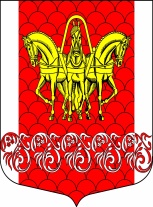 Совет депутатов муниципального образования
«Кисельнинское сельское поселение»Волховского муниципального района 
Ленинградской областичетвертого созыва	РЕШЕНИЕ   от22 июня 2022года № 19В связи с внесением изменений по доходам и расходам в бюджет муниципального образования «Кисельнинское сельское поселение» Волховского муниципального района Ленинградской области на основании Областного закона №94-ОЗ от 04 декабря 2019 года «Об областном бюджете Ленинградской области на 2022 год и на  плановый период 2023 и 2024г.г.», Совет депутатов МО Кисельнинское СП Волховского муниципального района Ленинградской области четвертого созыварешил: Внести в решение от 15мая  2022 года № 15 «О бюджете МО Кисельнинское СП Волховского муниципального района Ленинградской области на 2022 год и плановый период 2023-2024 гг.» следующие изменения и дополнения: 1.Утвердить бюджет МО Кисельнинское СП Волховского муниципального района Ленинградской области на 2022 год по доходам всего в сумме 36844,2 тыс. рублей, расходам в сумме 39905,0  тыс. рублей, дефицитом бюджета 3060,8 тыс. руб. в соответствии с приложениями:1.1Приложение № 1Источники внутреннего финансирования дефицита бюджета муниципального образования "Кисельнинское сельское поселение" Волховского муниципального района Ленинградской областина 2022 год и на плановый период 2023 и 2024 годов1.2 Приложение № 2 «Поступление доходов бюджета муниципального образования «Кисельнинское сельское поселение» Волховского муниципального района Ленинградской области на 2022 год и плановый период 2023-2024 гг.» изложить в новой редакции.         1.3. Приложение № 3 «Расходы по разделам и подразделам функциональной классификации расходов  на 2022 год и плановый период 2023-2024 гг.» изложить в новой редакции.          1.4. Приложение № 4 «Ведомственная структура расходов бюджета муниципального образования «Кисельнинское сельское поселение» Волховского муниципального района на 2022 год и плановый период 2023-2024 гг.» изложить в новой редакции.          1.5. Приложение № 5 «Программная структура на 2022 год и плановый период 2023-2024 гг.» изложить в новой редакции.».2. Опубликовать решение в газете «Волховские огни» и разместить на официальном сайте www.кисельня.рф МО Кисельнинское СП Волховского муниципального района Ленинградской области. Настоящее решение вступает в силу на следующий день после его официального опубликования. 3. Контроль за исполнением настоящего решения возложить на комиссию по бюджету, налогам и экономическим вопросам.Глава МО Кисельнинское  СП                                                 В. В. КиселевИсп: Румянцева О.А., тел 48-172О внесении изменений и дополненийв решение Совета депутатов муниципального образования «Кисельнинское сельское поселение» Волховского муниципального района Ленинградской области от 15мая 2022года №15 «О бюджете муниципального образования «Кисельнинское сельское поселение» Волховского муниципального района Ленинградской области на 2022 год и плановый период 2023-2024 гг.Приложение №1Приложение №1Приложение №1Приложение №1Приложение №1Приложение №1Приложение №1Приложение №1ПроектПроектПроектПроектПроектрешенинием  Совета депутатов МО "Кисельнинское сельское поселение"решенинием  Совета депутатов МО "Кисельнинское сельское поселение"решенинием  Совета депутатов МО "Кисельнинское сельское поселение"решенинием  Совета депутатов МО "Кисельнинское сельское поселение"решенинием  Совета депутатов МО "Кисельнинское сельское поселение"решенинием  Совета депутатов МО "Кисельнинское сельское поселение"решенинием  Совета депутатов МО "Кисельнинское сельское поселение"решенинием  Совета депутатов МО "Кисельнинское сельское поселение"Волховского муниципального района Ленинградской областиВолховского муниципального района Ленинградской областиВолховского муниципального района Ленинградской областиВолховского муниципального района Ленинградской областиВолховского муниципального района Ленинградской областиВолховского муниципального района Ленинградской областиВолховского муниципального района Ленинградской областиот  22.06.2022        № 19 от  22.06.2022        № 19 от  22.06.2022        № 19 от  22.06.2022        № 19 от  22.06.2022        № 19 от  22.06.2022        № 19 от  22.06.2022        № 19 от  22.06.2022        № 19 от  22.06.2022        № 19 от  22.06.2022        № 19 ИСТОЧНИКИ
внутреннего финансирования дефицита
 бюджета муниципального образования "Кисельнинское сельское поселение" Волховского муниципального района Ленинградской области
на 2022 год и на плановый период 2023 и 2024 годовИСТОЧНИКИ
внутреннего финансирования дефицита
 бюджета муниципального образования "Кисельнинское сельское поселение" Волховского муниципального района Ленинградской области
на 2022 год и на плановый период 2023 и 2024 годовИСТОЧНИКИ
внутреннего финансирования дефицита
 бюджета муниципального образования "Кисельнинское сельское поселение" Волховского муниципального района Ленинградской области
на 2022 год и на плановый период 2023 и 2024 годовИСТОЧНИКИ
внутреннего финансирования дефицита
 бюджета муниципального образования "Кисельнинское сельское поселение" Волховского муниципального района Ленинградской области
на 2022 год и на плановый период 2023 и 2024 годовИСТОЧНИКИ
внутреннего финансирования дефицита
 бюджета муниципального образования "Кисельнинское сельское поселение" Волховского муниципального района Ленинградской области
на 2022 год и на плановый период 2023 и 2024 годовИСТОЧНИКИ
внутреннего финансирования дефицита
 бюджета муниципального образования "Кисельнинское сельское поселение" Волховского муниципального района Ленинградской области
на 2022 год и на плановый период 2023 и 2024 годовИСТОЧНИКИ
внутреннего финансирования дефицита
 бюджета муниципального образования "Кисельнинское сельское поселение" Волховского муниципального района Ленинградской области
на 2022 год и на плановый период 2023 и 2024 годовИСТОЧНИКИ
внутреннего финансирования дефицита
 бюджета муниципального образования "Кисельнинское сельское поселение" Волховского муниципального района Ленинградской области
на 2022 год и на плановый период 2023 и 2024 годовИСТОЧНИКИ
внутреннего финансирования дефицита
 бюджета муниципального образования "Кисельнинское сельское поселение" Волховского муниципального района Ленинградской области
на 2022 год и на плановый период 2023 и 2024 годовИСТОЧНИКИ
внутреннего финансирования дефицита
 бюджета муниципального образования "Кисельнинское сельское поселение" Волховского муниципального района Ленинградской области
на 2022 год и на плановый период 2023 и 2024 годовИСТОЧНИКИ
внутреннего финансирования дефицита
 бюджета муниципального образования "Кисельнинское сельское поселение" Волховского муниципального района Ленинградской области
на 2022 год и на плановый период 2023 и 2024 годовИСТОЧНИКИ
внутреннего финансирования дефицита
 бюджета муниципального образования "Кисельнинское сельское поселение" Волховского муниципального района Ленинградской области
на 2022 год и на плановый период 2023 и 2024 годовИСТОЧНИКИ
внутреннего финансирования дефицита
 бюджета муниципального образования "Кисельнинское сельское поселение" Волховского муниципального района Ленинградской области
на 2022 год и на плановый период 2023 и 2024 годовИСТОЧНИКИ
внутреннего финансирования дефицита
 бюджета муниципального образования "Кисельнинское сельское поселение" Волховского муниципального района Ленинградской области
на 2022 год и на плановый период 2023 и 2024 годовИСТОЧНИКИ
внутреннего финансирования дефицита
 бюджета муниципального образования "Кисельнинское сельское поселение" Волховского муниципального района Ленинградской области
на 2022 год и на плановый период 2023 и 2024 годовИСТОЧНИКИ
внутреннего финансирования дефицита
 бюджета муниципального образования "Кисельнинское сельское поселение" Волховского муниципального района Ленинградской области
на 2022 год и на плановый период 2023 и 2024 годовИСТОЧНИКИ
внутреннего финансирования дефицита
 бюджета муниципального образования "Кисельнинское сельское поселение" Волховского муниципального района Ленинградской области
на 2022 год и на плановый период 2023 и 2024 годовИСТОЧНИКИ
внутреннего финансирования дефицита
 бюджета муниципального образования "Кисельнинское сельское поселение" Волховского муниципального района Ленинградской области
на 2022 год и на плановый период 2023 и 2024 годовИСТОЧНИКИ
внутреннего финансирования дефицита
 бюджета муниципального образования "Кисельнинское сельское поселение" Волховского муниципального района Ленинградской области
на 2022 год и на плановый период 2023 и 2024 годовИСТОЧНИКИ
внутреннего финансирования дефицита
 бюджета муниципального образования "Кисельнинское сельское поселение" Волховского муниципального района Ленинградской области
на 2022 год и на плановый период 2023 и 2024 годовИСТОЧНИКИ
внутреннего финансирования дефицита
 бюджета муниципального образования "Кисельнинское сельское поселение" Волховского муниципального района Ленинградской области
на 2022 год и на плановый период 2023 и 2024 годовИСТОЧНИКИ
внутреннего финансирования дефицита
 бюджета муниципального образования "Кисельнинское сельское поселение" Волховского муниципального района Ленинградской области
на 2022 год и на плановый период 2023 и 2024 годовИСТОЧНИКИ
внутреннего финансирования дефицита
 бюджета муниципального образования "Кисельнинское сельское поселение" Волховского муниципального района Ленинградской области
на 2022 год и на плановый период 2023 и 2024 годовИСТОЧНИКИ
внутреннего финансирования дефицита
 бюджета муниципального образования "Кисельнинское сельское поселение" Волховского муниципального района Ленинградской области
на 2022 год и на плановый период 2023 и 2024 годовИСТОЧНИКИ
внутреннего финансирования дефицита
 бюджета муниципального образования "Кисельнинское сельское поселение" Волховского муниципального района Ленинградской области
на 2022 год и на плановый период 2023 и 2024 годовИСТОЧНИКИ
внутреннего финансирования дефицита
 бюджета муниципального образования "Кисельнинское сельское поселение" Волховского муниципального района Ленинградской области
на 2022 год и на плановый период 2023 и 2024 годовИСТОЧНИКИ
внутреннего финансирования дефицита
 бюджета муниципального образования "Кисельнинское сельское поселение" Волховского муниципального района Ленинградской области
на 2022 год и на плановый период 2023 и 2024 годовИСТОЧНИКИ
внутреннего финансирования дефицита
 бюджета муниципального образования "Кисельнинское сельское поселение" Волховского муниципального района Ленинградской области
на 2022 год и на плановый период 2023 и 2024 годовИСТОЧНИКИ
внутреннего финансирования дефицита
 бюджета муниципального образования "Кисельнинское сельское поселение" Волховского муниципального района Ленинградской области
на 2022 год и на плановый период 2023 и 2024 годовИСТОЧНИКИ
внутреннего финансирования дефицита
 бюджета муниципального образования "Кисельнинское сельское поселение" Волховского муниципального района Ленинградской области
на 2022 год и на плановый период 2023 и 2024 годовИСТОЧНИКИ
внутреннего финансирования дефицита
 бюджета муниципального образования "Кисельнинское сельское поселение" Волховского муниципального района Ленинградской области
на 2022 год и на плановый период 2023 и 2024 годовИСТОЧНИКИ
внутреннего финансирования дефицита
 бюджета муниципального образования "Кисельнинское сельское поселение" Волховского муниципального района Ленинградской области
на 2022 год и на плановый период 2023 и 2024 годовИСТОЧНИКИ
внутреннего финансирования дефицита
 бюджета муниципального образования "Кисельнинское сельское поселение" Волховского муниципального района Ленинградской области
на 2022 год и на плановый период 2023 и 2024 годовИСТОЧНИКИ
внутреннего финансирования дефицита
 бюджета муниципального образования "Кисельнинское сельское поселение" Волховского муниципального района Ленинградской области
на 2022 год и на плановый период 2023 и 2024 годовИСТОЧНИКИ
внутреннего финансирования дефицита
 бюджета муниципального образования "Кисельнинское сельское поселение" Волховского муниципального района Ленинградской области
на 2022 год и на плановый период 2023 и 2024 годовИСТОЧНИКИ
внутреннего финансирования дефицита
 бюджета муниципального образования "Кисельнинское сельское поселение" Волховского муниципального района Ленинградской области
на 2022 год и на плановый период 2023 и 2024 годовКодНаименованиеНаименованиеНаименованиеСумма, тыс. руб.Сумма, тыс. руб.Сумма, тыс. руб.Сумма, тыс. руб.Сумма, тыс. руб.КодНаименованиеНаименованиеНаименование2022 год2022 год2023 год2023 год2024 год000 01 05 00  00 00 0000 000Изменение остатков средств на счетах по учету средств бюджетовИзменение остатков средств на счетах по учету средств бюджетовИзменение остатков средств на счетах по учету средств бюджетов3 060,83 060,80,00,00,0ВСЕГО ИСТОЧНИКОВ ФИНАНСИРОВАНИЯВСЕГО ИСТОЧНИКОВ ФИНАНСИРОВАНИЯВСЕГО ИСТОЧНИКОВ ФИНАНСИРОВАНИЯ3 060,83 060,80,00,00,0Приложение № 2Приложение № 2Приложение № 2Приложение № 2Приложение № 2Приложение № 2Приложение № 2ПроектПроектПроектПроектПроектПроектПроектрешением Совета депутатов МО "Кисельнинское сельское поселение"решением Совета депутатов МО "Кисельнинское сельское поселение"решением Совета депутатов МО "Кисельнинское сельское поселение"решением Совета депутатов МО "Кисельнинское сельское поселение"решением Совета депутатов МО "Кисельнинское сельское поселение"решением Совета депутатов МО "Кисельнинское сельское поселение"решением Совета депутатов МО "Кисельнинское сельское поселение"Волховского муниципального района Ленинградской областиВолховского муниципального района Ленинградской областиВолховского муниципального района Ленинградской областиВолховского муниципального района Ленинградской областиот 22.06.2022    №19от 22.06.2022    №19от 22.06.2022    №19от 22.06.2022    №19от 22.06.2022    №19от 22.06.2022    №19от 22.06.2022    №19Прогнозируемые поступления
налоговых, неналоговых доходов и безвозмездных поступлений
в бюджет муниципального образования "Кисельнинское сельское поселение" Волховского муниципального района Ленинградской области по кодам видов доходов
на 2022 год и на плановый период 2023 и 2024 годовПрогнозируемые поступления
налоговых, неналоговых доходов и безвозмездных поступлений
в бюджет муниципального образования "Кисельнинское сельское поселение" Волховского муниципального района Ленинградской области по кодам видов доходов
на 2022 год и на плановый период 2023 и 2024 годовПрогнозируемые поступления
налоговых, неналоговых доходов и безвозмездных поступлений
в бюджет муниципального образования "Кисельнинское сельское поселение" Волховского муниципального района Ленинградской области по кодам видов доходов
на 2022 год и на плановый период 2023 и 2024 годовПрогнозируемые поступления
налоговых, неналоговых доходов и безвозмездных поступлений
в бюджет муниципального образования "Кисельнинское сельское поселение" Волховского муниципального района Ленинградской области по кодам видов доходов
на 2022 год и на плановый период 2023 и 2024 годовПрогнозируемые поступления
налоговых, неналоговых доходов и безвозмездных поступлений
в бюджет муниципального образования "Кисельнинское сельское поселение" Волховского муниципального района Ленинградской области по кодам видов доходов
на 2022 год и на плановый период 2023 и 2024 годовПрогнозируемые поступления
налоговых, неналоговых доходов и безвозмездных поступлений
в бюджет муниципального образования "Кисельнинское сельское поселение" Волховского муниципального района Ленинградской области по кодам видов доходов
на 2022 год и на плановый период 2023 и 2024 годовПрогнозируемые поступления
налоговых, неналоговых доходов и безвозмездных поступлений
в бюджет муниципального образования "Кисельнинское сельское поселение" Волховского муниципального района Ленинградской области по кодам видов доходов
на 2022 год и на плановый период 2023 и 2024 годовПрогнозируемые поступления
налоговых, неналоговых доходов и безвозмездных поступлений
в бюджет муниципального образования "Кисельнинское сельское поселение" Волховского муниципального района Ленинградской области по кодам видов доходов
на 2022 год и на плановый период 2023 и 2024 годовКод бюджетной классификацииИсточник доходовИсточник доходовСумма, тыс. руб.Сумма, тыс. руб.Сумма, тыс. руб.Сумма, тыс. руб.Сумма, тыс. руб.Код бюджетной классификацииИсточник доходовИсточник доходов2022 год2022 год2023 год2023 год2024 год122334451 00 00000 00 0000 000Налоговые и неналоговые доходыНалоговые и неналоговые доходы17542,317542,317642,917642,917365,61 01 00000 00 0000 000НАЛОГ НА ПРИБЫЛЬ, ДОХОДЫНАЛОГ НА ПРИБЫЛЬ, ДОХОДЫ1235,61235,61323,31323,31418,61 01 02000 01 0000 110налог на доходы физических лицналог на доходы физических лиц1235,61235,61323,31323,31418,61 03 00000 00 0000 000Налоги на товары (работы, услуги), реализуемые на территории Российской ФедерацииНалоги на товары (работы, услуги), реализуемые на территории Российской Федерации2351,72351,72424,62424,62504,61 03 02000 01 0000 110Акцизы по подакцизным товарам (продукции), производим на  территории Рссийской ФедерацииАкцизы по подакцизным товарам (продукции), производим на  территории Рссийской Федерации2351,72351,72424,62424,62504,61 05 00000 00 0000 000НАЛОГИ  НА СОВОКУПНЫЙ ДОХОДНАЛОГИ  НА СОВОКУПНЫЙ ДОХОД0,10,10,10,10,11 05 03 000 01 0000 110Единый селькохозяйственный налогЕдиный селькохозяйственный налог0,10,10,10,10,11 06 00000 00 0000 000НАЛОГИ НА ИМУЩЕСТВОНАЛОГИ НА ИМУЩЕСТВО8764,38764,38864,38864,38965,91 06 01000 00 0000 110Налог на имущество физических лиц,взимаемый по ставкам, применяемым к объектам налогообложения, расположенным в границах поселенийНалог на имущество физических лиц,взимаемый по ставкам, применяемым к объектам налогообложения, расположенным в границах поселений412,7412,7429,2429,2446,41 06 06000 00 0000 110Земельный налогЗемельный налог8351,68351,68435,18435,18519,51 11 00000 00 0000 000ДОХОДЫ ОТ ИСПОЛЬЗОВАНИЯ ИМУЩЕСТВА,НАХОДЯЩЕГОСЯ В ГОСУДАРСТВЕННОЙ И МУНИЦИПАЛЬНОЙ СОБСТВЕННОСТИДОХОДЫ ОТ ИСПОЛЬЗОВАНИЯ ИМУЩЕСТВА,НАХОДЯЩЕГОСЯ В ГОСУДАРСТВЕННОЙ И МУНИЦИПАЛЬНОЙ СОБСТВЕННОСТИ4338,24338,24370,84370,84406,41 11 05000 00 0000 120Доходы, получаемые в виде арендной либо иной платы за передачу в возмездное пользование государственного и муниципального имущества (за исключением имущества бюджетных и автономных учреждений, а также имущества государственных и муниципальных унитарных предприятий, в том числе казенных)Доходы, получаемые в виде арендной либо иной платы за передачу в возмездное пользование государственного и муниципального имущества (за исключением имущества бюджетных и автономных учреждений, а также имущества государственных и муниципальных унитарных предприятий, в том числе казенных)3668,23668,23700,83700,83736,41 11 09000 00 0000 120Прочие доходы от использования имущества и прав, находящихся в государственной и муниципальной собственности (за исключением имущества бюджетных и автономных учреждений, а также имущества государственных и муниципальных унитарных предприятий, в том числе казенных)Прочие доходы от использования имущества и прав, находящихся в государственной и муниципальной собственности (за исключением имущества бюджетных и автономных учреждений, а также имущества государственных и муниципальных унитарных предприятий, в том числе казенных)670,0670,0670,0670,0670,01 14 00000 00 0000 000Доходы от продажи материальных и нематериальных активовДоходы от продажи материальных и нематериальных активов782,4782,4589,8589,80,01 14 02000 00 0000 000Доходы от реализации имущества, находящегося в государственной и муниципальной собственности (за исключением движимого имущества бюджетных и автономных учреждений, а также имущества государственных и муниципальных унитарных предприятий, в том числе казенных)Доходы от реализации имущества, находящегося в государственной и муниципальной собственности (за исключением движимого имущества бюджетных и автономных учреждений, а также имущества государственных и муниципальных унитарных предприятий, в том числе казенных)782,40782,40589,80589,800,001 17 00000 00 0000 000ПРОЧИЕ НЕНАЛОГОВЫЕ ДОХОДЫПРОЧИЕ НЕНАЛОГОВЫЕ ДОХОДЫ70,070,070,070,070,01 17 05000 00 0000 180Прочие неналоговые доходыПрочие неналоговые доходы70,070,070,070,070,02 02 00000 00 0000 000БЕЗВОЗМЕЗДНЫЕ ПОСТУПЛЕНИЯ БЕЗВОЗМЕЗДНЫЕ ПОСТУПЛЕНИЯ 19301,919301,921937,421937,417122,32 02 16001 10 0000 150Дотации бюджетам сельских поселений на выравнивание бюджетной обеспеченности из бюджетов муниципальных районов( ОФФП)Дотации бюджетам сельских поселений на выравнивание бюджетной обеспеченности из бюджетов муниципальных районов( ОФФП)7243,47243,47621,67621,68019,22 02 16001 10 0000 150Дотации бюджетам сельских поселений на выравнивание бюджетной обеспеченности из бюджетов муниципальных районов( РФФП)Дотации бюджетам сельских поселений на выравнивание бюджетной обеспеченности из бюджетов муниципальных районов( РФФП)1678,61678,61696,71696,71714,92 02 35118 10 0000 150Субвенции бюджетам поселений на осуществление первичного воинского учета на территориях, где отсутствуют военные комиссариатыСубвенции бюджетам поселений на осуществление первичного воинского учета на территориях, где отсутствуют военные комиссариаты289,6289,6299,6299,6309,92 02 30 024 10 0000 150Субвенции бюджетам сельских поселений на выполнение передаваемых полномочий субъектов Российской ФедерацииСубвенции бюджетам сельских поселений на выполнение передаваемых полномочий субъектов Российской Федерации3,53,53,53,53,52 02 00000 00 0000 000Прочие субсидии Прочие субсидии 7056,67056,612316,012316,07074,82 02 29999 10 0000 150Прочие субсидии бюджетам сельских поселенийПрочие субсидии бюджетам сельских поселений2 02 29999 10 0000 150на реализацию областного закона от 28 декабря 2018 года № 147-оз "О старостах сельских населенных пунктов Ленинградской области и содействии участию населения в осуществлении местного самоуправления в иных формах на частях территорий муниципальных образований Ленинградской области"на реализацию областного закона от 28 декабря 2018 года № 147-оз "О старостах сельских населенных пунктов Ленинградской области и содействии участию населения в осуществлении местного самоуправления в иных формах на частях территорий муниципальных образований Ленинградской области"934,8934,80,00,00,02 02 29999 10 0000 150на реализацию областного закона от 15 января 2018 года № 3-оз "О содействии участию населения в осуществлении местного самоуправления в иных формах на территориях административных центров муниципальных образований Ленинградской области"на реализацию областного закона от 15 января 2018 года № 3-оз "О содействии участию населения в осуществлении местного самоуправления в иных формах на территориях административных центров муниципальных образований Ленинградской области"1054,91054,90,00,00,02 02 29999 10 0000 150на обеспечение стимулирующих выплат работникам муниципальных учреждений культурына обеспечение стимулирующих выплат работникам муниципальных учреждений культуры858,7858,70,00,00,02 02 29999 10 0000 150на реализацию комплекса мероприятий по борьбе с борьщевиком Сосновского на территориях муниципальных образованийна реализацию комплекса мероприятий по борьбе с борьщевиком Сосновского на территориях муниципальных образований541,6541,60,00,0452,72 02 29999 10 0000 150на мероприятия по созданию мест (площадок) накопления твердых коммунальных отходовна мероприятия по созданию мест (площадок) накопления твердых коммунальных отходов2640,02640,05220,05220,04698,02 02 29999 10 0000 150на реализацию мероприятий  по обеспечению устойчивого функционирования объектов теплоснабжения на територии Ленинградской области (конкурсные)на реализацию мероприятий  по обеспечению устойчивого функционирования объектов теплоснабжения на територии Ленинградской области (конкурсные)1026,61026,60,00,00,0Субсидии на реализацию мероприятий по благоустройству дворовых территорий Субсидии на реализацию мероприятий по благоустройству дворовых территорий 0,00,07096,07096,00,02 02 20216 10 0000 150Субсидии на капитальный ремонт и ремонт автомобильных дорог общего пользования местного значения ,имеющтхприотритетный  социально-значимый характерСубсидии на капитальный ремонт и ремонт автомобильных дорог общего пользования местного значения ,имеющтхприотритетный  социально-значимый характер0,00,00,00,01924,12 02 00000 00 0000 000Прочие межбюджетные трансферты, передаваемые бюджетам поселенийПрочие межбюджетные трансферты, передаваемые бюджетам поселений3030,23030,20,00,00,02 02 49999 10 0000 150Прочие межбюджетные трансферты, передаваемые бюджетам поселенийПрочие межбюджетные трансферты, передаваемые бюджетам поселений50,050,00,00,00,0Прочие межбюджетные трансферты, передаваемые бюджетам поселенийПрочие межбюджетные трансферты, передаваемые бюджетам поселений20,020,00,00,00,0Прочие межбюджетные трансферты, передаваемые бюджетам поселенийПрочие межбюджетные трансферты, передаваемые бюджетам поселений1615,01615,00,00,00,0Прочие межбюджетные трансферты, передаваемые бюджетам поселенийПрочие межбюджетные трансферты, передаваемые бюджетам поселений1245,21245,20,00,00,0Прочие межбюджетные трансферты, передаваемые бюджетам поселений Прочие межбюджетные трансферты, передаваемые бюджетам поселений 100,0100,00,00,00,0ВСЕГОВСЕГО36844,236844,239580,339580,334487,9Приложение № 3Приложение № 3Приложение № 3Приложение № 3УтвержденоУтвержденоУтвержденоУтвержденоУтвержденоУтвержденоУтвержденоУтвержденоУтвержденорешением Совета депутатов МО "Кисельнинское сельское поселение"решением Совета депутатов МО "Кисельнинское сельское поселение"решением Совета депутатов МО "Кисельнинское сельское поселение"решением Совета депутатов МО "Кисельнинское сельское поселение"решением Совета депутатов МО "Кисельнинское сельское поселение"решением Совета депутатов МО "Кисельнинское сельское поселение"решением Совета депутатов МО "Кисельнинское сельское поселение"решением Совета депутатов МО "Кисельнинское сельское поселение"решением Совета депутатов МО "Кисельнинское сельское поселение"Волховского муниципального района Ленинградской областиВолховского муниципального района Ленинградской областиВолховского муниципального района Ленинградской областиВолховского муниципального района Ленинградской областиВолховского муниципального района Ленинградской областиВолховского муниципального района Ленинградской областиВолховского муниципального района Ленинградской областиВолховского муниципального района Ленинградской областиВолховского муниципального района Ленинградской областиот 26.05.2022                 №19    от 26.05.2022                 №19    Распределение бюджетных ассигнований по разделам,  подразделам классификация расходов бюджетов Распределение бюджетных ассигнований по разделам,  подразделам классификация расходов бюджетов Распределение бюджетных ассигнований по разделам,  подразделам классификация расходов бюджетов Распределение бюджетных ассигнований по разделам,  подразделам классификация расходов бюджетов Распределение бюджетных ассигнований по разделам,  подразделам классификация расходов бюджетов Распределение бюджетных ассигнований по разделам,  подразделам классификация расходов бюджетов Распределение бюджетных ассигнований по разделам,  подразделам классификация расходов бюджетов Распределение бюджетных ассигнований по разделам,  подразделам классификация расходов бюджетов Распределение бюджетных ассигнований по разделам,  подразделам классификация расходов бюджетов на 2022 год и плановый период 2023 и 2024 годовна 2022 год и плановый период 2023 и 2024 годовна 2022 год и плановый период 2023 и 2024 годовна 2022 год и плановый период 2023 и 2024 годовна 2022 год и плановый период 2023 и 2024 годовна 2022 год и плановый период 2023 и 2024 годовна 2022 год и плановый период 2023 и 2024 годовна 2022 год и плановый период 2023 и 2024 годовна 2022 год и плановый период 2023 и 2024 годовНаименование раздела и подразделаНаименование раздела и подразделакодкодкодкод2022 год 2023 год2024 годНаименование раздела и подразделаНаименование раздела и подразделаразделаразделаподразделаподраздела2022 год 2023 год2024 годНаименование раздела и подразделаНаименование раздела и подразделаразделаразделаподразделаподраздела2022 год 2023 год2024 годОбщегосударственные вопросыОбщегосударственные вопросы010001008 743,67 694,98 634,0Функционирование Правительства РФ, высших исполнительных органов государственной власти,субъектов РФ, местных администрацийФункционирование Правительства РФ, высших исполнительных органов государственной власти,субъектов РФ, местных администраций010301037,07,27,4Функционирование Правительства Российской Федерации, высших исполнительных органов государственной власти субъектов Российской Федерации, местных администрацийФункционирование Правительства Российской Федерации, высших исполнительных органов государственной власти субъектов Российской Федерации, местных администраций010401046 999,57 009,57 634,8Обеспечение деятельности финансовых, налоговых и таможенных органов и органов финансового (финансово-бюджетного) надзораОбеспечение деятельности финансовых, налоговых и таможенных органов и органов финансового (финансово-бюджетного) надзора01060106218,6218,6218,6Обеспечение деятельности финансовых, налоговых и таможенных органов и органов финансового (финансово-бюджетного) надзораОбеспечение деятельности финансовых, налоговых и таможенных органов и органов финансового (финансово-бюджетного) надзора01060106218,6218,6218,6Резервные фондыРезервные фонды0111011150,050,050,0Другие общегосударственные вопросыДругие общегосударственные вопросы011301131 468,5409,6723,2Национальная оборонаНациональная оборона02000200289,6299,6309,9Мобилизационная и вневойсковая подготовкаМобилизационная и вневойсковая подготовка02030203289,6299,6309,9Национальная безопасность и правоохранительная деятельностьНациональная безопасность и правоохранительная деятельность03000300575,5302,5292,5Защита населения и территории от последствий чрезвычайных ситуаций природного и техногенного характера, гражданская оборонаЗащита населения и территории от последствий чрезвычайных ситуаций природного и техногенного характера, гражданская оборона0310031027,527,527,5Обеспечение пожарной безопасностиОбеспечение пожарной безопасности03100310498,0275,0265,0Национальная экономика Национальная экономика 040004004 836,02 710,64 714,7Дорожное хозяйство (дорожные фонды )Дорожное хозяйство (дорожные фонды )040904094 700,02 574,64 578,7Другие вопросы в области национальной экономикиДругие вопросы в области национальной экономики04120412136,0136,0136,0ОбразованиеОбразование07000700100,050,050,0Молодежная политика и оздоровление детейМолодежная политика и оздоровление детей070707070,050,050,0Жилищно- коммунальное хозяйство Жилищно- коммунальное хозяйство 0500050015 805,919 048,310 032,7Жилищное хозяйствоЖилищное хозяйство05010501470,0420,0410,0Коммунальное хозяйствоКоммунальное хозяйство050205023 419,9550,0150,0БлагоустройствоБлагоустройство050305039 209,35 432,34 774,7Культура, кинематография Культура, кинематография 080008006 199,45 282,85 462,9КультураКультура080108016 199,45 282,85 462,9Социальная политика Социальная политика 100010002 609,02 763,02 872,0Пенсионное обеспечение Пенсионное обеспечение 100110012 609,02 763,02 872,0Физическая культура и спортФизическая культура и спорт11001100746,0754,6764,2Физическая культура и спортФизическая культура и спорт11011101746,0754,6764,239 905,038 906,333 132,9Условно утвержденные расходыУсловно утвержденные расходы674,01 355,0                         Всего расходов                         Всего расходов                         Всего расходов                         Всего расходов                         Всего расходов                         Всего расходов39 905,039 580,334 487,9Приложение № 4Приложение № 4Приложение № 4Приложение № 4Приложение № 4Приложение № 4Приложение № 4Приложение № 4Приложение № 4Приложение № 4Приложение № 4Приложение № 4УтвержденоУтвержденоУтвержденоУтвержденоУтвержденоУтвержденоУтвержденоУтвержденоРешения Совета депутатов Мо "Кисельнинское сельское поселение"Решения Совета депутатов Мо "Кисельнинское сельское поселение"Решения Совета депутатов Мо "Кисельнинское сельское поселение"Решения Совета депутатов Мо "Кисельнинское сельское поселение"Решения Совета депутатов Мо "Кисельнинское сельское поселение"Решения Совета депутатов Мо "Кисельнинское сельское поселение"Решения Совета депутатов Мо "Кисельнинское сельское поселение"Решения Совета депутатов Мо "Кисельнинское сельское поселение"Решения Совета депутатов Мо "Кисельнинское сельское поселение"Решения Совета депутатов Мо "Кисельнинское сельское поселение"Решения Совета депутатов Мо "Кисельнинское сельское поселение"Решения Совета депутатов Мо "Кисельнинское сельское поселение"Волховского муниципального района Ленинградской области Волховского муниципального района Ленинградской области Волховского муниципального района Ленинградской области Волховского муниципального района Ленинградской области Волховского муниципального района Ленинградской области Волховского муниципального района Ленинградской области Волховского муниципального района Ленинградской области Волховского муниципального района Ленинградской области от     22.06.2022 г. №19от     22.06.2022 г. №19от     22.06.2022 г. №19от     22.06.2022 г. №19от     22.06.2022 г. №19от     22.06.2022 г. №19от     22.06.2022 г. №19от     22.06.2022 г. №19от     22.06.2022 г. №19от     22.06.2022 г. №19от     22.06.2022 г. №19от     22.06.2022 г. №19от     22.06.2022 г. №19от     22.06.2022 г. №19ВЕДОМСТВЕННАЯ СТРУКТУРА
расходов бюджета муниципального образования "Кисельнинское сельское поселение" Волховского муниципального района
на 2022 год и на плановый период 2023 и 2024 годовВЕДОМСТВЕННАЯ СТРУКТУРА
расходов бюджета муниципального образования "Кисельнинское сельское поселение" Волховского муниципального района
на 2022 год и на плановый период 2023 и 2024 годовВЕДОМСТВЕННАЯ СТРУКТУРА
расходов бюджета муниципального образования "Кисельнинское сельское поселение" Волховского муниципального района
на 2022 год и на плановый период 2023 и 2024 годовВЕДОМСТВЕННАЯ СТРУКТУРА
расходов бюджета муниципального образования "Кисельнинское сельское поселение" Волховского муниципального района
на 2022 год и на плановый период 2023 и 2024 годовВЕДОМСТВЕННАЯ СТРУКТУРА
расходов бюджета муниципального образования "Кисельнинское сельское поселение" Волховского муниципального района
на 2022 год и на плановый период 2023 и 2024 годовВЕДОМСТВЕННАЯ СТРУКТУРА
расходов бюджета муниципального образования "Кисельнинское сельское поселение" Волховского муниципального района
на 2022 год и на плановый период 2023 и 2024 годовВЕДОМСТВЕННАЯ СТРУКТУРА
расходов бюджета муниципального образования "Кисельнинское сельское поселение" Волховского муниципального района
на 2022 год и на плановый период 2023 и 2024 годовВЕДОМСТВЕННАЯ СТРУКТУРА
расходов бюджета муниципального образования "Кисельнинское сельское поселение" Волховского муниципального района
на 2022 год и на плановый период 2023 и 2024 годовВЕДОМСТВЕННАЯ СТРУКТУРА
расходов бюджета муниципального образования "Кисельнинское сельское поселение" Волховского муниципального района
на 2022 год и на плановый период 2023 и 2024 годовВЕДОМСТВЕННАЯ СТРУКТУРА
расходов бюджета муниципального образования "Кисельнинское сельское поселение" Волховского муниципального района
на 2022 год и на плановый период 2023 и 2024 годовВЕДОМСТВЕННАЯ СТРУКТУРА
расходов бюджета муниципального образования "Кисельнинское сельское поселение" Волховского муниципального района
на 2022 год и на плановый период 2023 и 2024 годовВЕДОМСТВЕННАЯ СТРУКТУРА
расходов бюджета муниципального образования "Кисельнинское сельское поселение" Волховского муниципального района
на 2022 год и на плановый период 2023 и 2024 годовВЕДОМСТВЕННАЯ СТРУКТУРА
расходов бюджета муниципального образования "Кисельнинское сельское поселение" Волховского муниципального района
на 2022 год и на плановый период 2023 и 2024 годовВЕДОМСТВЕННАЯ СТРУКТУРА
расходов бюджета муниципального образования "Кисельнинское сельское поселение" Волховского муниципального района
на 2022 год и на плановый период 2023 и 2024 годовВЕДОМСТВЕННАЯ СТРУКТУРА
расходов бюджета муниципального образования "Кисельнинское сельское поселение" Волховского муниципального района
на 2022 год и на плановый период 2023 и 2024 годовВЕДОМСТВЕННАЯ СТРУКТУРА
расходов бюджета муниципального образования "Кисельнинское сельское поселение" Волховского муниципального района
на 2022 год и на плановый период 2023 и 2024 годовВЕДОМСТВЕННАЯ СТРУКТУРА
расходов бюджета муниципального образования "Кисельнинское сельское поселение" Волховского муниципального района
на 2022 год и на плановый период 2023 и 2024 годовВЕДОМСТВЕННАЯ СТРУКТУРА
расходов бюджета муниципального образования "Кисельнинское сельское поселение" Волховского муниципального района
на 2022 год и на плановый период 2023 и 2024 годовВЕДОМСТВЕННАЯ СТРУКТУРА
расходов бюджета муниципального образования "Кисельнинское сельское поселение" Волховского муниципального района
на 2022 год и на плановый период 2023 и 2024 годовВЕДОМСТВЕННАЯ СТРУКТУРА
расходов бюджета муниципального образования "Кисельнинское сельское поселение" Волховского муниципального района
на 2022 год и на плановый период 2023 и 2024 годовВЕДОМСТВЕННАЯ СТРУКТУРА
расходов бюджета муниципального образования "Кисельнинское сельское поселение" Волховского муниципального района
на 2022 год и на плановый период 2023 и 2024 годовВЕДОМСТВЕННАЯ СТРУКТУРА
расходов бюджета муниципального образования "Кисельнинское сельское поселение" Волховского муниципального района
на 2022 год и на плановый период 2023 и 2024 годовВЕДОМСТВЕННАЯ СТРУКТУРА
расходов бюджета муниципального образования "Кисельнинское сельское поселение" Волховского муниципального района
на 2022 год и на плановый период 2023 и 2024 годовВЕДОМСТВЕННАЯ СТРУКТУРА
расходов бюджета муниципального образования "Кисельнинское сельское поселение" Волховского муниципального района
на 2022 год и на плановый период 2023 и 2024 годовВЕДОМСТВЕННАЯ СТРУКТУРА
расходов бюджета муниципального образования "Кисельнинское сельское поселение" Волховского муниципального района
на 2022 год и на плановый период 2023 и 2024 годовВЕДОМСТВЕННАЯ СТРУКТУРА
расходов бюджета муниципального образования "Кисельнинское сельское поселение" Волховского муниципального района
на 2022 год и на плановый период 2023 и 2024 годовВЕДОМСТВЕННАЯ СТРУКТУРА
расходов бюджета муниципального образования "Кисельнинское сельское поселение" Волховского муниципального района
на 2022 год и на плановый период 2023 и 2024 годовВЕДОМСТВЕННАЯ СТРУКТУРА
расходов бюджета муниципального образования "Кисельнинское сельское поселение" Волховского муниципального района
на 2022 год и на плановый период 2023 и 2024 годовВЕДОМСТВЕННАЯ СТРУКТУРА
расходов бюджета муниципального образования "Кисельнинское сельское поселение" Волховского муниципального района
на 2022 год и на плановый период 2023 и 2024 годовВЕДОМСТВЕННАЯ СТРУКТУРА
расходов бюджета муниципального образования "Кисельнинское сельское поселение" Волховского муниципального района
на 2022 год и на плановый период 2023 и 2024 годовВЕДОМСТВЕННАЯ СТРУКТУРА
расходов бюджета муниципального образования "Кисельнинское сельское поселение" Волховского муниципального района
на 2022 год и на плановый период 2023 и 2024 годовВЕДОМСТВЕННАЯ СТРУКТУРА
расходов бюджета муниципального образования "Кисельнинское сельское поселение" Волховского муниципального района
на 2022 год и на плановый период 2023 и 2024 годовВЕДОМСТВЕННАЯ СТРУКТУРА
расходов бюджета муниципального образования "Кисельнинское сельское поселение" Волховского муниципального района
на 2022 год и на плановый период 2023 и 2024 годовНаименованиеНаименованиеГГРзРзПРПРЦСРВРСумма
(тысяч рублей)Сумма
(тысяч рублей)Сумма
(тысяч рублей)Сумма
(тысяч рублей)Сумма
(тысяч рублей)НаименованиеНаименованиеГГРзРзПРПРЦСРВР2022 год2022 год2023 год2023 год2024 год112233445677889ВсегоВсего39905,039905,038906,338906,333132,9АДМИНИСТРАЦИЯ МУНИЦИПАЛЬНОГО ОБРАЗОВАНИЯ КИСЕЛЬНИНСКОЕ СЕЛЬСКОЕ ПОСЕЛЕНИЕАДМИНИСТРАЦИЯ МУНИЦИПАЛЬНОГО ОБРАЗОВАНИЯ КИСЕЛЬНИНСКОЕ СЕЛЬСКОЕ ПОСЕЛЕНИЕ88188139905,039905,038906,338906,333132,9ОБЩЕГОСУДАРСТВЕННЫЕ ВОПРОСЫОБЩЕГОСУДАРСТВЕННЫЕ ВОПРОСЫ881881010100008743,68743,67694,97694,98634,0Функционирование законодательных (представительных) органов государственной власти и представительных органов муниципальных образованийФункционирование законодательных (представительных) органов государственной власти и представительных органов муниципальных образований881881010103037,07,07,27,27,4Обеспечение деятельности органов местного самоуправленияОбеспечение деятельности органов местного самоуправления8818810101030367 0 00 000007,07,07,27,27,4Обеспечение деятельности центрального аппарата Обеспечение деятельности центрального аппарата 8818810101030367 3 00 000007,07,07,27,27,4Непрограмные расходыНепрограмные расходы8818810101030367 3 01 000007,07,07,27,27,4Иные закупки товаров, работ и услуг для обеспечения государственных (муниципальных) нуждИные закупки товаров, работ и услуг для обеспечения государственных (муниципальных) нужд8818810101030367 3 01 001508507,07,07,27,27,4Функционирование Правительства Российской Федерации, высших исполнительных органов государственной власти субъектов Российской Федерации, местных администрацийФункционирование Правительства Российской Федерации, высших исполнительных органов государственной власти субъектов Российской Федерации, местных администраций881881010104046999,56999,57009,57009,57634,8Обеспечение деятельности органов местного самоуправленияОбеспечение деятельности органов местного самоуправления8818810101040467 0 00 000001446,81446,81504,61504,61564,8Обеспечение деятельности главы местной администрации (исполнительно-распорядительного органа муниципального образования)Обеспечение деятельности главы местной администрации (исполнительно-распорядительного органа муниципального образования)8818810101040467 2 00 000001446,81446,81504,61504,61564,8Непрограмные расходыНепрограмные расходы8818810101040467 2 01 000001446,81446,81504,61504,61564,8Расходы на выплаты по оплате труда работников  органов местного самоуправления в рамках обеспечения деятельности главы местной администрации (исполнительно-распорядительного органа муниципального образования)Расходы на выплаты по оплате труда работников  органов местного самоуправления в рамках обеспечения деятельности главы местной администрации (исполнительно-распорядительного органа муниципального образования)8818810101040467 2 01 001501446,81446,81504,61504,61564,8Расходы на выплаты персоналу государственных (муниципальных) органовРасходы на выплаты персоналу государственных (муниципальных) органов8818810101040467 2 01 001501201446,81446,81504,61504,61564,8Обеспечение деятельности центрального аппарата Обеспечение деятельности центрального аппарата 8818810101040467 3 00 000005552,75552,75504,95504,96070,0Непрограмные расходыНепрограмные расходы8818810101040467 3 01 000005001,95001,95201,95201,95410,0Расходы на выплаты по оплате труда работников органов местного самоуправления в рамках обеспечения деятельности центрального аппаратаРасходы на выплаты по оплате труда работников органов местного самоуправления в рамках обеспечения деятельности центрального аппарата8818810101040467 3 01 001505001,95001,95201,95201,95410,0Расходы на выплаты персоналу государственных (муниципальных) органовРасходы на выплаты персоналу государственных (муниципальных) органов8818810101040467 3 01 001501205001,95001,95201,95201,95410,0Расходы на обеспечение функций органов местного самоуправленияврамках обеспечения деятельности центрального аппаратаРасходы на обеспечение функций органов местного самоуправленияврамках обеспечения деятельности центрального аппарата8818810101040467 3 01 00150550,8550,8303,0303,0660,0Расходы на выплаты персоналу государственных (муниципальных) органовРасходы на выплаты персоналу государственных (муниципальных) органов8818810101040467 3 01 00150550,8550,8303,0303,0660,0Иные закупки товаров, работ и услуг для обеспечения государственных (муниципальных) нуждИные закупки товаров, работ и услуг для обеспечения государственных (муниципальных) нужд8818810101040467 3 01 00150240547,8547,8300,0300,0657,0Уплата налогов, сборов и иных платежейУплата налогов, сборов и иных платежей8818810101040467 3 01 001508503,03,03,03,03,0Обеспечение деятельности финансовых, налоговых и таможенных органов и органов финансового (финансово-бюджетного) надзораОбеспечение деятельности финансовых, налоговых и таможенных органов и органов финансового (финансово-бюджетного) надзора88188101010606218,6218,6218,6218,6218,6Обеспечение деятельности органов местного самоуправленияОбеспечение деятельности органов местного самоуправления8818810101060667 0 00 00000218,6218,6218,6218,6218,6Обеспечение деятельности центрального аппарата Обеспечение деятельности центрального аппарата 8818810101060667 3 00 00000218,6218,6218,6218,6218,6Иные межбюджетные трансферты на осуществление полномочий по формированию, исполнению и финансовому контролю за исполнением бюджетов сельских поселенийИные межбюджетные трансферты на осуществление полномочий по формированию, исполнению и финансовому контролю за исполнением бюджетов сельских поселений8818810101060667 3 01 40010177,9177,9177,9177,9177,9Иные межбюджетные трансфертыИные межбюджетные трансферты8818810101060667 3 01 40010540177,9177,9177,9177,9177,9Непрограмные расходыНепрограмные расходы8818810101060667 3 01 0000040,740,740,740,740,7Иные межбюджетные трансферты на осуществление полномочий по осуществлению внешнего муниципального финансовоо контроля контрольно-счетного органа в рамках обеспечения деятельности центрального аппаратаИные межбюджетные трансферты на осуществление полномочий по осуществлению внешнего муниципального финансовоо контроля контрольно-счетного органа в рамках обеспечения деятельности центрального аппарата8818810101060667 3 01 4004040,740,740,740,740,7Иные межбюджетные трансфертыИные межбюджетные трансферты8818810101060667 3 01 4004054040,740,740,740,740,7Резервные фондыРезервные фонды88188101 01 111150,050,050,050,050,0Непрограммные расходы органов местного самоуправления муниципального образования «Кисельнинское сельское поселение» Волховского муниципального района Ленинградской областиНепрограммные расходы органов местного самоуправления муниципального образования «Кисельнинское сельское поселение» Волховского муниципального района Ленинградской области8818810101111168 0 00 0000050,050,050,050,050,0Непрограммные расходыНепрограммные расходы8818810101111168 9 00 0000050,050,050,050,050,0Непрограммные расходыНепрограммные расходы8818810101111169 9 01 0000050,050,050,050,050,0Резервные фонды  местных администрацийРезервные фонды  местных администраций8818810101111168 9 01 0002050,050,050,050,050,0Резервные средстваРезервные средства8818810101111168 9 01 0002087050,050,050,050,050,0ДРУГИЕ ОБЩЕГОСУДАРСТВЕННЫЕ ВОПРОСЫДРУГИЕ ОБЩЕГОСУДАРСТВЕННЫЕ ВОПРОСЫ881881010113131468,51468,5409,6409,6723,2Непрограммные расходы органов местмуниципального образования «Кисельнинское сельское поселение» Волховского муниципального района Ленинградской областимуниципального образования «Кисельнинское сельское поселение» Волховского муниципального района Ленинградской областиНепрограммные расходы органов местмуниципального образования «Кисельнинское сельское поселение» Волховского муниципального района Ленинградской областимуниципального образования «Кисельнинское сельское поселение» Волховского муниципального района Ленинградской области8818810101131368 0 00 000005,05,05,05,05,0Непрограммные расходыНепрограммные расходы8818810101131368 9 00 000005,05,05,05,05,0Непрограммные расходыНепрограммные расходы8818810101131368 9 01 000005,05,05,05,05,0Обеспечение деятельности старост сельских населенных пунктов, Общественных советов на территории муниципального образования «Кисельнинское сельское поселение» Волховского муниципального района Ленинградской области в рамках непрограмных расходов органов местного самоуправленияОбеспечение деятельности старост сельских населенных пунктов, Общественных советов на территории муниципального образования «Кисельнинское сельское поселение» Волховского муниципального района Ленинградской области в рамках непрограмных расходов органов местного самоуправления8818810101131368 9 01 001805,05,05,05,05,0Иные закупки товаров, работ и услуг для обеспечения государственных (муниципальных) нуждИные закупки товаров, работ и услуг для обеспечения государственных (муниципальных) нужд8818810101131368 9 01 001802405,05,05,05,05,0"Основное мероприятие" Прочие общегосударственные вопросы"Основное мероприятие" Прочие общегосударственные вопросы8818810101131368 9 01 005701143,01143,077,177,1388,7Прочие общегосударственные вопросыПрочие общегосударственные вопросы8818810101131368  9 01 005701143,01143,077,177,1388,7Иные закупки товаров, работ и услуг для обеспечения государственных (муниципальных) нуждИные закупки товаров, работ и услуг для обеспечения государственных (муниципальных) нужд8818810101131368 9 01 005702401143,01143,077,177,1388,7На обеспечение выполнения органами местного самоуправления муниципальных образований отдельных государственных полномочий Ленинградской области в сфере административных правоотношенийНа обеспечение выполнения органами местного самоуправления муниципальных образований отдельных государственных полномочий Ленинградской области в сфере административных правоотношений8818810101131368 9 01713403,53,53,53,53,5Иные закупки товаров, работ и услуг для обеспечения государственных (муниципальных) нуждИные закупки товаров, работ и услуг для обеспечения государственных (муниципальных) нужд8818810101131368 9 01 713402403,53,53,53,53,5Муниципальная программа «Укрепление межнациональных и межконфессиональных отношений и проведение профилактики межнациональных конфликтов в муниципальном образовании «Кисельнинское сельское поселение» на 2022-2025 годы»Муниципальная программа «Укрепление межнациональных и межконфессиональных отношений и проведение профилактики межнациональных конфликтов в муниципальном образовании «Кисельнинское сельское поселение» на 2022-2025 годы»8818810101131307 0 00 000006,06,06,06,06,0Комплекс процессных мероприятий Комплекс процессных мероприятий 8818810101131307 4 00 000006,06,06,06,06,0Комплеск процессных мероприятий: Укрепление межнациональных и межконфессиональных отношений и проведение профилактики межнациональных конфликтов .Комплеск процессных мероприятий: Укрепление межнациональных и межконфессиональных отношений и проведение профилактики межнациональных конфликтов .8818810101131307 4 01 000006,06,06,06,06,0Иные закупки товаров, работ и услуг для обеспечения государственных (муниципальных) нуждИные закупки товаров, работ и услуг для обеспечения государственных (муниципальных) нужд8818810101131307 4 01 004102406,06,06,06,06,0Муниципальная программа "Профилактика терроризма.экстремизма и сепаратизма,протеводействия идеологии указанных  явлений , и обеспечение антитеррористической защищенности  на подведомственных учреждениях( объектах ) на территориимуниципального образования " Кисельнинское сельское поселение"Муниципальная программа "Профилактика терроризма.экстремизма и сепаратизма,протеводействия идеологии указанных  явлений , и обеспечение антитеррористической защищенности  на подведомственных учреждениях( объектах ) на территориимуниципального образования " Кисельнинское сельское поселение"8818810101131308 0 00 000008,08,08,08,08,0Комплекс процессных мероприятий Комплекс процессных мероприятий 8818810101131308 4 00 000008,08,08,08,08,0Комплекс процессных мероприятий " Профилактика терроризма.экстремизма и сепаратизма,протеводействия идеологии указанных  явлений , и обеспечение антитеррористической защищенности  на подведомственных учреждениях( объектах ) на территориимуниципального образования " Кисельнинское сельское поселение"Комплекс процессных мероприятий " Профилактика терроризма.экстремизма и сепаратизма,протеводействия идеологии указанных  явлений , и обеспечение антитеррористической защищенности  на подведомственных учреждениях( объектах ) на территориимуниципального образования " Кисельнинское сельское поселение"8818810101131308 4 01 000008,08,08,08,08,0Иные закупки товаров, работ и услуг для обеспечения государственных (муниципальных) нуждИные закупки товаров, работ и услуг для обеспечения государственных (муниципальных) нужд8818810101131308 4 01 004002408,08,08,08,08,0Муниципальная программа "Сбор, воспроизведение в документальном виде сведений об объектах недвижимости, инвентаризация и оценка их стоимости на территории МО Кисельнинское СП "Муниципальная программа "Сбор, воспроизведение в документальном виде сведений об объектах недвижимости, инвентаризация и оценка их стоимости на территории МО Кисельнинское СП "8818810101131311 0 00 00000105,0105,0110,0110,0110,0Комплекс процессных мероприятий Комплекс процессных мероприятий 8818810101131311 4 01 00000105,0105,0110,0110,0110,0Комплекс процессных мероприятий"обследование технического состояния зданий и сооружений в муниципального образования «Кисельнинское сельское поселение» Волховского муниципального района Ленинградской областив рамках подпрограммы "Обследование технического состояния зданий и сооружений в муниципального образования «Кисельнинское сельское поселение» Волховского муниципального района Ленинградской области" муниципальной программы  "Сбор, воспроизведение в документальном виде сведений об объектах недвижимости, инвентаризация и оценка их стоимости" муниципальной программы "Сбор, воспроизведение в документальном виде сведений об объектах недвижимости, инвентаризация и оценка их стоимости"Комплекс процессных мероприятий"обследование технического состояния зданий и сооружений в муниципального образования «Кисельнинское сельское поселение» Волховского муниципального района Ленинградской областив рамках подпрограммы "Обследование технического состояния зданий и сооружений в муниципального образования «Кисельнинское сельское поселение» Волховского муниципального района Ленинградской области" муниципальной программы  "Сбор, воспроизведение в документальном виде сведений об объектах недвижимости, инвентаризация и оценка их стоимости" муниципальной программы "Сбор, воспроизведение в документальном виде сведений об объектах недвижимости, инвентаризация и оценка их стоимости"8818810101131311 4 01 00000105,0105,0110,0110,0110,0обследование технического состояния зданий и сооружений в муниципального образования «Кисельнинское сельское поселение» Волховского муниципального района Ленинградской области в рамках подпрограммы "Обследование технического состояния зданий и сооружений в муниципального образования «Кисельнинское сельское поселение» Волховского муниципального района Ленинградской области муниципальной программы  "Сбор, воспроизведение в документальном виде сведений об объектах недвижимости, инвентаризация и оценка их стоимости" муниципальной программы "Сбор, воспроизведение в документальном виде сведений об объектах недвижимости, инвентаризация и оценка их стоимости"обследование технического состояния зданий и сооружений в муниципального образования «Кисельнинское сельское поселение» Волховского муниципального района Ленинградской области в рамках подпрограммы "Обследование технического состояния зданий и сооружений в муниципального образования «Кисельнинское сельское поселение» Волховского муниципального района Ленинградской области муниципальной программы  "Сбор, воспроизведение в документальном виде сведений об объектах недвижимости, инвентаризация и оценка их стоимости" муниципальной программы "Сбор, воспроизведение в документальном виде сведений об объектах недвижимости, инвентаризация и оценка их стоимости"8818810101131311 4 01 00010105,0105,0110,0110,0110,0Иные закупки товаров, работ и услуг для обеспечения государственных (муниципальных) нуждИные закупки товаров, работ и услуг для обеспечения государственных (муниципальных) нужд8818810101131311 4 01 00010240105,0105,0110,0110,0110,0Муниципальная программа "Противодействие коррупции в муниципальном образовании «Кисельнинское сельское поселение» Муниципальная программа "Противодействие коррупции в муниципальном образовании «Кисельнинское сельское поселение» 8818810101131312 0 00 0000030,030,030,030,030,0Комплекс процессных мероприятий Комплекс процессных мероприятий "Комплекс процессных мероприятий "Организация антикоррупционного образования и пропаганды, формирование нетерпимого отношения к коррупции (курсы повышения квалификации)""Комплекс процессных мероприятий "Организация антикоррупционного образования и пропаганды, формирование нетерпимого отношения к коррупции (курсы повышения квалификации)"8818810101131312 4 01 0000030,030,030,030,030,0Организация антикоррупционного образования и пропаганды, формирование нетерпимого отношения к коррупцииОрганизация антикоррупционного образования и пропаганды, формирование нетерпимого отношения к коррупции8818810101131312 4 01 0003030,030,030,030,030,0Иные закупки товаров, работ и услуг для обеспечения государственных (муниципальных) нуждИные закупки товаров, работ и услуг для обеспечения государственных (муниципальных) нужд8818810101131312 4 01 0003024030,030,030,030,030,0Муниципальная программа « Социальная поддержка отдельных категорий граждан на территории МО Кисельнинское СП»Муниципальная программа « Социальная поддержка отдельных категорий граждан на территории МО Кисельнинское СП»8818810101131321 0 00 0000015,015,015,015,015,0Комплекс процессных мероприятий Комплекс процессных мероприятий 8818810101131321 4 00 0000015,015,015,015,015,0Комплекс процессных мероприятий  Предоставление мер социальной поддержки прочим категориям граждан»Комплекс процессных мероприятий  Предоставление мер социальной поддержки прочим категориям граждан»8818810101131321 4 02 0000015,015,015,015,015,0Ежегодные денежные выплаты лицам, удостоенным звания «Почетный гражданин Кисельнинского сельского поселения Волховского района Ленинградской области»Ежегодные денежные выплаты лицам, удостоенным звания «Почетный гражданин Кисельнинского сельского поселения Волховского района Ленинградской области»8818810101131321 4 02 0030015,015,015,015,015,0Социальные выплаты гражданам, кроме публичных нормативных социальных выплатСоциальные выплаты гражданам, кроме публичных нормативных социальных выплат8818810101131321 4 02 0030032015,015,015,015,015,0Муниципальная программа «Устойчивое общественное развитие в муниципальномобразованииКисельнинское сельское поселение Волховскогомуниципальногорайона Ленинградской области»Муниципальная программа «Устойчивое общественное развитие в муниципальномобразованииКисельнинское сельское поселение Волховскогомуниципальногорайона Ленинградской области»8818810101131323 0 00 00000153,0153,0155,0155,0157,0Комплекс процессных мероприятий Комплекс процессных мероприятий 8818810101131323 2 00 00000153,0153,0155,0155,0157,0Комплекес процессных мероприятий Поддержка работы официального сайта администрации муниципального образования "Кисельнинского сельского поселения" Волховского муниципального района Ленинградской области" Волховского муниципального района www. кисельня.рф ) в сети Интернет ,Осуществление взаимодействия с местными СМИ, выступления в печатных и электронных СМИ с целью  размещения информации о социально-экономическом развитии района, деятель-ностиКомплекес процессных мероприятий Поддержка работы официального сайта администрации муниципального образования "Кисельнинского сельского поселения" Волховского муниципального района Ленинградской области" Волховского муниципального района www. кисельня.рф ) в сети Интернет ,Осуществление взаимодействия с местными СМИ, выступления в печатных и электронных СМИ с целью  размещения информации о социально-экономическом развитии района, деятель-ности8818810101131323 2 01 00000153,0153,0155,0155,0157,0Мероприятия связанные с размещением информации о социально-эконмическом развитии района,деятельностиадминисрации МО Кисельнинское СП Волховского муниципального района"Мероприятия связанные с размещением информации о социально-эконмическом развитии района,деятельностиадминисрации МО Кисельнинское СП Волховского муниципального района"8818810101131323 2 01 00320153,0153,0155,0155,0157,0Иные закупки товаров,работ и услуг для обеспечения государственных (муниципальных)нуждИные закупки товаров,работ и услуг для обеспечения государственных (муниципальных)нужд8818810101131323 2 01 00320240153,0153,0155,0155,0157,0НАЦИОНАЛЬНАЯ ОБОРОНАНАЦИОНАЛЬНАЯ ОБОРОНА88188102020000289,6289,6299,6299,6309,9Мобилизационная и вневойсковая подготовкаМобилизационная и вневойсковая подготовка88188102020303289,6289,6299,6299,6309,9Непрограммные расходы органов исполнительной власти Ленинградской областиНепрограммные расходы органов исполнительной власти Ленинградской области8818810202030368 0 00 00000289,6289,6299,6299,6309,9Непрограммные расходыНепрограммные расходы8818810202030368 9 00 00000289,6289,6299,6299,6309,9Непрограммные расходыНепрограммные расходы8818810202030369 9 01 00000289,6289,6299,6299,6309,9На осуществление первичного воинского учета на территориях, где отсутствуют военные комиссариаты в рамках непрограммных расходов органов исполнительной власти Ленинградской областиНа осуществление первичного воинского учета на территориях, где отсутствуют военные комиссариаты в рамках непрограммных расходов органов исполнительной власти Ленинградской области8818810202030368 9 01 51180289,6289,6299,6299,6309,9Расходы на выплаты персоналу государственных (муниципальных) органовРасходы на выплаты персоналу государственных (муниципальных) органов8818810202030368 9 01 51180120289,6289,6299,6299,6309,9НАЦИОНАЛЬНАЯ БЕЗОПАСНОСТЬ И ПРАВООХРАНИТЕЛЬНАЯ ДЕЯТЕЛЬНОСТЬНАЦИОНАЛЬНАЯ БЕЗОПАСНОСТЬ И ПРАВООХРАНИТЕЛЬНАЯ ДЕЯТЕЛЬНОСТЬ88188103030000575,5575,5302,5302,5292,5Защита населения и территории от чрезвычайных ситуаций природного и техногенного характера, пожарная безопасностьЗащита населения и территории от чрезвычайных ситуаций природного и техногенного характера, пожарная безопасность8818810303101027,527,527,527,527,5Непрограмные расходы органов местного самоуправления муниципального образования «Кисельнинское сельское поселение» Волховского муниципального района Ленинградской областиНепрограмные расходы органов местного самоуправления муниципального образования «Кисельнинское сельское поселение» Волховского муниципального района Ленинградской области8818810303101068 9 00 0000027,527,527,527,527,5Непрограмные расходы Непрограмные расходы 8818810303101068 9 01 0005027,527,527,527,527,5#ССЫЛКА!#ССЫЛКА!8818810303101068 9 01 0005024027,527,527,527,527,5Непрограммные расходы органов местного самоуправления МО Кисельнинское СПНепрограммные расходы органов местного самоуправления МО Кисельнинское СП8818810303101068 0 00 0000050,050,00,00,00,0Непрограммные расходыНепрограммные расходы8818810303101068 9 00 0000050,050,00,00,00,0Непрограммные расходыНепрограммные расходы8818810303101068 9 01 0000050,050,00,00,00,0Расходы по судебным искамРасходы по судебным искам8818810303101068 9 01 0060350,050,00,00,00,0Иные бюджетные ассигнованияИные бюджетные ассигнования8818810303101068 9 01 0060383050,050,00,00,00,0Защита населения и территории от чрезвычайных ситуаций природного и техногенного харатера, пожарная безопасностьЗащита населения и территории от чрезвычайных ситуаций природного и техногенного харатера, пожарная безопасность88188103031010478,0478,0275,0275,0265,0Муниципальная программа "Обеспечение мер безопасности на территории муниципального образования «Кисельнинское сельское поселение» Волховского муниципального района Ленинградской областиМуниципальная программа "Обеспечение мер безопасности на территории муниципального образования «Кисельнинское сельское поселение» Волховского муниципального района Ленинградской области8818810303101013 0 00 00000478,0478,0275,0275,0265,0Комплекс процессных мероприятийКомплекс процессных мероприятий8818810303101013 4 00 00000478,0478,0275,0275,0265,0Комплекс процессных мероприятий "Обеспечение и поддержание в постоянной готовности системы пожарной безопасности."Комплекс процессных мероприятий "Обеспечение и поддержание в постоянной готовности системы пожарной безопасности."8818810303101013 4 01 00000478,0478,0275,0275,0265,0Обеспечение и поддержание в постоянной готовности системы пожарной безопасности.Обеспечение и поддержание в постоянной готовности системы пожарной безопасности.8818810303101013 4 01 00060478,0478,0275,0275,0265,0Иные закупки товаров, работ и услуг для обеспечения государственных (муниципальных) нуждИные закупки товаров, работ и услуг для обеспечения государственных (муниципальных) нужд8818810303101013 4 01 00060240478,0478,0275,0275,0265,0Предупреждение и ликвидация чрезвычайных ситуаций природного и техногенного характера"(на подготовку и выполнение тушения лесных и торфяных пожаров)Предупреждение и ликвидация чрезвычайных ситуаций природного и техногенного характера"(на подготовку и выполнение тушения лесных и торфяных пожаров)8818810303101013 4 01 6011020,020,00,00,00,0Иные закупки товаров, работ и услуг для обеспечения государственных (муниципальных) нуждИные закупки товаров, работ и услуг для обеспечения государственных (муниципальных) нужд8818810303101013 4 01 6011024020,020,00,00,00,0НАЦИОНАЛЬНАЯ ЭКОНОМИКАНАЦИОНАЛЬНАЯ ЭКОНОМИКА881881040400004836,04836,02710,62710,64714,7Дорожное хозяйство (дорожные фонды)Дорожное хозяйство (дорожные фонды)881881040409094700,04700,02574,62574,64578,7Муниципальная программа "Совершенствование и
развитие сети автомобильных дорог и дворовых территорий 
муниципального образования Кисельнинского сельского поселения Волховского муниципального района Ленинградской области"Муниципальная программа "Совершенствование и
развитие сети автомобильных дорог и дворовых территорий 
муниципального образования Кисельнинского сельского поселения Волховского муниципального района Ленинградской области"8818810404090914 0 00 000002792,72792,72424,62424,62191,9Коплексы процессных мероприятийКоплексы процессных мероприятий8818810404090914 4 00 000002792,72792,72424,62424,62191,9Комплекс процессных мероприятий  "Содержание автомобильных дорог и дворовых территорий муниципального образования Кисельнинское сельского поселения"Комплекс процессных мероприятий  "Содержание автомобильных дорог и дворовых территорий муниципального образования Кисельнинское сельского поселения"8818810404090914 4 01 000002792,72792,72424,62424,62191,9Содержание автомобильных дорог и дворовых территорий муниципального образования Кисельнинское сельского поселенияСодержание автомобильных дорог и дворовых территорий муниципального образования Кисельнинское сельского поселения8818810404090914 4 01 000902792,72792,72424,62424,62191,9Иные закупки товаров, работ и услуг для обеспечения государственных (муниципальных) нуждИные закупки товаров, работ и услуг для обеспечения государственных (муниципальных) нужд8818810404090914 4 01 000902402792,72792,72424,62424,62191,9Комплекс процессных мероприятий  "на капитальный ремонт и ремонт автомобильных дорог общего пользования местного значения, имеющих приоритетный социально значимый характер муниципального образования Кисельнинское сельского поселения"Комплекс процессных мероприятий  "на капитальный ремонт и ремонт автомобильных дорог общего пользования местного значения, имеющих приоритетный социально значимый характер муниципального образования Кисельнинское сельского поселения"8818810404090914 4 01 000000,00,00,00,02236,8капитальный ремонт и ремонт автомобильных дорог общего пользования местного значения, имеющих приоритетный социально значимый характер муниципального образования Кисельнинское сельского поселениякапитальный ремонт и ремонт автомобильных дорог общего пользования местного значения, имеющих приоритетный социально значимый характер муниципального образования Кисельнинское сельского поселения8818810404090914 4 01 S42000,00,00,00,02236,8Иные закупки товаров, работ и услуг для обеспечения государственных (муниципальных) нуждИные закупки товаров, работ и услуг для обеспечения государственных (муниципальных) нужд8818810404090914 4 01 S42002400,00,00,00,02236,8Муниципальная программа «Устойчивое общественное развитие в муниципальном образовании Кисельнинское сельское поселение Волховскогомуниципальногорайона Ленинградской областиМуниципальная программа «Устойчивое общественное развитие в муниципальном образовании Кисельнинское сельское поселение Волховскогомуниципальногорайона Ленинградской области8818810404090923 0 00 000001062,31062,3150,0150,0150,0Комплексы процессных мероприятийКомплексы процессных мероприятий8818810404090923  4 00 000001062,31062,3150,0150,0150,0 Комплекс процессных мероприятий "Реализация проектов местных инициатив граждан" Комплекс процессных мероприятий "Реализация проектов местных инициатив граждан"8818810404090923 4 01 000001062,31062,3150,0150,0150,0На реализацию областного закона от 28 декабря 2018 года № 147-оз "О старостах сельских населенных пунктов Ленинградской области и содействии участию населения в осуществлении местного самоуправления в иных формах на частях территорий муниципальных образований Ленинградской области" На реализацию областного закона от 28 декабря 2018 года № 147-оз "О старостах сельских населенных пунктов Ленинградской области и содействии участию населения в осуществлении местного самоуправления в иных формах на частях территорий муниципальных образований Ленинградской области" 8818810404090923 4 01 S47701062,31062,3150,0150,0150,0Иные закупки товаров, работ и услуг для обеспечения государственных (муниципальных) нуждИные закупки товаров, работ и услуг для обеспечения государственных (муниципальных) нужд8818810404090923 4 01 S47702401062,31062,3150,0150,0150,0Непрограммные расходы органов местного самоуправления МО Кисельнинское СПНепрограммные расходы органов местного самоуправления МО Кисельнинское СП8818810404090968 0 00 00000745,0745,00,00,00,0Непрограммные расходыНепрограммные расходы8818810404090968 9 00 00000745,0745,00,00,00,0Непрограммные расходыНепрограммные расходы8818810404090968 9 01 00000745,0745,00,00,00,0Строительство автомобильных дорог общего пользования с твердым покрытием, ведущих от сети автомобильных дорог общего пользования к общественно значимым объектам населенных пунктов, расположенных на сельских территориях, объектам производства и переработки продукции
-ремонт автомобильной дороги по д.Пурово;Строительство автомобильных дорог общего пользования с твердым покрытием, ведущих от сети автомобильных дорог общего пользования к общественно значимым объектам населенных пунктов, расположенных на сельских территориях, объектам производства и переработки продукции
-ремонт автомобильной дороги по д.Пурово;8818810404090968 9 01 00380745,0745,00,00,00,0Иные закупки товаров, работ и услуг для обеспечения государственных (муниципальных) нуждИные закупки товаров, работ и услуг для обеспечения государственных (муниципальных) нужд8818810404090968  9 1 00380240745,0745,00,00,00,0Непрограммные расходы органов местного самоуправления муниципального образования «Кисельнинское сельское поселение» Волховского муниципального района Ленинградской областиНепрограммные расходы органов местного самоуправления муниципального образования «Кисельнинское сельское поселение» Волховского муниципального района Ленинградской области8818810404090968 9 00 00000100,0100,00,00,00,0Непрограммные расходыНепрограммные расходы8818810404090968 9 01 00000100,0100,00,00,00,0Мероприятия для ликвидации   последствиц  обильного снегопада и снятию социльной напряженности Мероприятия для ликвидации   последствиц  обильного снегопада и снятию социльной напряженности 8818810404090968 9 01 60660100,0100,00,00,00,0Иные закупки товаров, работ и услуг для обеспечения государственных (муниципальных) нуждИные закупки товаров, работ и услуг для обеспечения государственных (муниципальных) нужд8818810404090968 9 01 60660240100,0100,00,00,00,0Другие вопросы в области национальной экономикиДругие вопросы в области национальной экономики88188104041212136,0136,0136,0136,0136,0Муниципальная программа "Сбор, воспроизведение в документальном виде сведений об объектах недвижимости, инвентаризация и оценка их стоимости на территории МО Кисельнинское СП"Муниципальная программа "Сбор, воспроизведение в документальном виде сведений об объектах недвижимости, инвентаризация и оценка их стоимости на территории МО Кисельнинское СП"8818810404121211 0 00 00000125,0125,0125,0125,0125,0Комплекс процессных мероприятийКомплекс процессных мероприятий8818810404121211 4 00 00000125,0125,0125,0125,0125,0Комплекс процессных мероприятий "Осуществление мероприятий органами местного самоуправления по обследованию технического состояния и инвентаризации земельных участков в муниципального образования «Кисельнинское сельское поселение» Волховского муниципального района Ленинградской области" в рамках подпрограммы "Обследование технического состояния зданий и сооружений в муниципального образования «Кисельнинское сельское поселение» Волховского муниципального района Ленинградской области" муниципальной программы  "Сбор, воспроизведение в документальном виде сведений об объектах недвижимости, инвентаризация и оценка их стоимости" муниципальной программы "Сбор, воспроизведение в документальном виде сведений об объектах недвижимости, инвентаризация и оценка их стоимости"Комплекс процессных мероприятий "Осуществление мероприятий органами местного самоуправления по обследованию технического состояния и инвентаризации земельных участков в муниципального образования «Кисельнинское сельское поселение» Волховского муниципального района Ленинградской области" в рамках подпрограммы "Обследование технического состояния зданий и сооружений в муниципального образования «Кисельнинское сельское поселение» Волховского муниципального района Ленинградской области" муниципальной программы  "Сбор, воспроизведение в документальном виде сведений об объектах недвижимости, инвентаризация и оценка их стоимости" муниципальной программы "Сбор, воспроизведение в документальном виде сведений об объектах недвижимости, инвентаризация и оценка их стоимости"8818810404121211 4 01 00000125,0125,0125,0125,0125,0Обследование технического состояния и инвентаризации земельных участков в муниципального образования «Кисельнинское сельское поселение» Волховского муниципального района Ленинградской области" в рамках подпрограммы "Обследование технического состояния зданий и сооружений в муниципального образования «Кисельнинское сельское поселение» Волховского муниципального района Ленинградской области" муниципальной программы  "Сбор, воспроизведение в документальном виде сведений об объектах недвижимости, инвентаризация и оценка их стоимости" муниципальной программы "Сбор, воспроизведение в документальномвиде сведений об объектах недвижимости, инвентаризация и оценка их стоимостиОбследование технического состояния и инвентаризации земельных участков в муниципального образования «Кисельнинское сельское поселение» Волховского муниципального района Ленинградской области" в рамках подпрограммы "Обследование технического состояния зданий и сооружений в муниципального образования «Кисельнинское сельское поселение» Волховского муниципального района Ленинградской области" муниципальной программы  "Сбор, воспроизведение в документальном виде сведений об объектах недвижимости, инвентаризация и оценка их стоимости" муниципальной программы "Сбор, воспроизведение в документальномвиде сведений об объектах недвижимости, инвентаризация и оценка их стоимости8818810404121211 4 01 00020125,0125,0125,0125,0125,0Иные закупки товаров, работ и услуг для обеспечения государственных (муниципальных) нуждИные закупки товаров, работ и услуг для обеспечения государственных (муниципальных) нужд8818810404121211 4 01 00020240125,0125,0125,0125,0125,0Муниципальная программа «Развитие и поддержка малого и среднего предпринимательства на территории муниципального образования «Кисельнинское сельское поселение» Волховского муниципального района Ленинградской области»Муниципальная программа «Развитие и поддержка малого и среднего предпринимательства на территории муниципального образования «Кисельнинское сельское поселение» Волховского муниципального района Ленинградской области»8818810404121217 0 00 0000011,011,011,011,011,0Комплекс процессных мероприятий. Развитие и поддержка малого и среднего предпринимательства на территории поселенияКомплекс процессных мероприятий. Развитие и поддержка малого и среднего предпринимательства на территории поселения8818810404121217 4 01 0000011,011,011,011,011,0Развитие и поддержка малого и среднего предпринимательства на территории поселенияРазвитие и поддержка малого и среднего предпринимательства на территории поселения8818810404121217 4 01 0021011,011,011,011,011,0Иные закупки товаров, работ и услуг для обеспечения государственных (муниципальных) нуждИные закупки товаров, работ и услуг для обеспечения государственных (муниципальных) нужд8818810404121217 4 01 0021024011,011,011,011,011,0ЖИЛИЩНО-КОММУНАЛЬНОЕ ХОЗЯЙСТВОЖИЛИЩНО-КОММУНАЛЬНОЕ ХОЗЯЙСТВО8818810505000015805,915805,919048,319048,310032,7Жилищное хозяйствоЖилищное хозяйство88188105050101470,0470,0420,0420,0410,0Непрограммные расходы органов местного самоуправления муниципального образования «Кисельнинское сельское поселение» Волховского муниципального района Ленинградской областиНепрограммные расходы органов местного самоуправления муниципального образования «Кисельнинское сельское поселение» Волховского муниципального района Ленинградской области8818810505010168 0 00 00000300,0300,0350,0350,0350,0Непрограммные расходыНепрограммные расходы8818810505010168 9 00 00000300,0300,0350,0350,0350,0Непрограммные расходыНепрограммные расходы8818810505010169 9 01 00000300,0300,0350,0350,0350,0Взносы на капитальный ремонт общего имущества многоквартирных домов "НО "Фонд капитального ремонта многоквартирных домов Ленинградской области"в рамках непрограммных расходов МО Кисельнинское СПВзносы на капитальный ремонт общего имущества многоквартирных домов "НО "Фонд капитального ремонта многоквартирных домов Ленинградской области"в рамках непрограммных расходов МО Кисельнинское СП8818810505010168 9 01 00510300,0300,0350,0350,0350,0Субсидии некоммерческим организациям (за исключением государственных (муниципальных) учреждений)Субсидии некоммерческим организациям (за исключением государственных (муниципальных) учреждений)8818810505010168 9 01 00510240300,0300,0350,0350,0350,0Непрограммные расходы органов местного самоуправления муниципального образования «Кисельнинское сельское поселение» Волховского муниципального района Ленинградской областиНепрограммные расходы органов местного самоуправления муниципального образования «Кисельнинское сельское поселение» Волховского муниципального района Ленинградской области8818810505010168 0 00 0000020,020,020,020,010,0Непрограммные расходыНепрограммные расходы8818810505010168 9 00 0000020,020,020,020,010,0Непрограммные расходыНепрограммные расходы8818810505010169 9 01 0000020,020,020,020,010,0Мероприятия по оплате услуг за ведение расчетов по оплате найма муниципального имуществаМероприятия по оплате услуг за ведение расчетов по оплате найма муниципального имущества8818810505010168 9 01 0059020,020,020,020,010,0Иные закупки товаров, работ и услуг для обеспечения государственных (муниципальных) нуждИные закупки товаров, работ и услуг для обеспечения государственных (муниципальных) нужд8818810505010168 9 01 0059024020,020,020,020,010,0Непрограммные расходы органов местного самоуправления муниципального образования «Кисельнинское сельское поселение» Волховского муниципального района Ленинградской областиНепрограммные расходы органов местного самоуправления муниципального образования «Кисельнинское сельское поселение» Волховского муниципального района Ленинградской области8818810505010168 0 00 0000050,050,050,050,050,0Непрограммные расходыНепрограммные расходы8818810505010168 9 00 0000050,050,050,050,050,0Непрограммные расходыНепрограммные расходы8818810505010168 9 01 0000050,050,050,050,050,0Взыскания по решению суда,дело №А56-44312/2019 от 25.06.2019 г. ООО"УК Кисельнинский ЖКХ"Взыскания по решению суда,дело №А56-44312/2019 от 25.06.2019 г. ООО"УК Кисельнинский ЖКХ"8818810505010168 9 01 0060350,050,050,050,050,0Иные бюджетные ассигнованияИные бюджетные ассигнования8818810505010168 9 01 0060383050,050,050,050,050,0Непрограммные расходы органов местного самоуправления муниципального образования «Кисельнинское сельское поселение» Волховского муниципального района Ленинградской областиНепрограммные расходы органов местного самоуправления муниципального образования «Кисельнинское сельское поселение» Волховского муниципального района Ленинградской области8818810505010168 0  00 00000100,0100,00,00,00,0Непрограммные расходыНепрограммные расходы8818810505010168 9 00 00000100,0100,00,00,00,0Непрограммные расходыНепрограммные расходы8818810505010168 9 01 00000100,0100,00,00,00,0Проведение ремонта муниципальных квартир в многоквартирных домах на территории  МО Кисельнинское СП Волховского муниципального района Ленинградской области»Проведение ремонта муниципальных квартир в многоквартирных домах на территории  МО Кисельнинское СП Волховского муниципального района Ленинградской области»8818810505010168 9 01 00370100,0100,00,00,00,0Иные бюджетные ассигнованияИные бюджетные ассигнования8818810505010168 9 01 00370240100,0100,00,00,00,0Коммунальное хозяйствоКоммунальное хозяйство881881050502026126,66126,66350,06350,05550,0Муниципальная программа "«Создание и содержание мест (площадок) накопления твердых коммунальных отходов на территории муниципального образования «Кисельнинское сельское поселение» Волховского муниципального района Ленинградской областиМуниципальная программа "«Создание и содержание мест (площадок) накопления твердых коммунальных отходов на территории муниципального образования «Кисельнинское сельское поселение» Волховского муниципального района Ленинградской области8818810505020209 0 00 000003000,03000,06000,06000,05400,0Комплекс процессных мероприятийКомплекс процессных мероприятий8818810505020209 4 00 00000Комплекс процессных мероприятий "«Создание и содержание мест (площадок) накопления твердых коммунальных отходов на территории муниципального образования «Кисельнинское сельское поселение» Волховского муниципального района Ленинградской областиКомплекс процессных мероприятий "«Создание и содержание мест (площадок) накопления твердых коммунальных отходов на территории муниципального образования «Кисельнинское сельское поселение» Волховского муниципального района Ленинградской области8818810505020209 4 01 000003000,03000,06000,06000,05400,0На реализацию комплекса мероприятий по созданию мест площадок под контейнеры На реализацию комплекса мероприятий по созданию мест площадок под контейнеры 8818810505020209 4 01 S47903000,03000,06000,06000,05400,0Иные закупки товаров, работ и услуг для обеспечения государственных (муниципальных) нуждИные закупки товаров, работ и услуг для обеспечения государственных (муниципальных) нужд8818810505020209 4  01 S47902403000,03000,06000,06000,05400,0Муниципальная программа «Обеспечение устойчивого функционирования и развития коммунальной и инженерной инфраструктуры и повышение энергоэффективности на территории МО Кисельнинское СП"Муниципальная программа «Обеспечение устойчивого функционирования и развития коммунальной и инженерной инфраструктуры и повышение энергоэффективности на территории МО Кисельнинское СП"8818810505020215 0 00 00000260,0260,0350,0350,0150,0Коплексы процессных мероприятийКоплексы процессных мероприятий8818810505020215 4 00 00000260,0260,0350,0350,0150,0Комплекес процессных мероприятий "Обеспечение устойчивого функционирования и развития коммунальной и инженерной инфраструктуры и повышение энергоэффективности на территории муниципального образования "Кисельнинского сельского поселения" Волховского муниципального района Ленинградской области"Комплекес процессных мероприятий "Обеспечение устойчивого функционирования и развития коммунальной и инженерной инфраструктуры и повышение энергоэффективности на территории муниципального образования "Кисельнинского сельского поселения" Волховского муниципального района Ленинградской области"8818810505020215 4 01 00000260,0260,0350,0350,0150,0Мероприятия в области коммунального хозяйстваМероприятия в области коммунального хозяйства8818810505020215 4 01 00160260,0260,0350,0350,0150,0Иные закупки товаров, работ и услуг для обеспечения государственных (муниципальных) нуждИные закупки товаров, работ и услуг для обеспечения государственных (муниципальных) нужд8818810505020215 4 01 00160240260,0260,0350,0350,0150,0Комплекс процесных мероприятий "На реализацию мероприятий по обеспечению устойчивого функционирования объектов теплоснабжения"Комплекс процесных мероприятий "На реализацию мероприятий по обеспечению устойчивого функционирования объектов теплоснабжения"8818810505020215 4  01 000001166,61166,60,00,00,0На реализацию мероприятий по обеспечению устойчивого функционирования объектов теплоснабжения"На реализацию мероприятий по обеспечению устойчивого функционирования объектов теплоснабжения"8818810505020215 4 01 S01601166,61166,60,00,00,0Иные закупки товаров, работ и услуг для обеспечения государственных (муниципальных) нуждИные закупки товаров, работ и услуг для обеспечения государственных (муниципальных) нужд8818810505020215 4 01 S01602401166,61166,60,00,00,0Непрограммные расходы органов местного самоуправления муниципального образования «Кисельнинское сельское поселение» Волховского муниципального района Ленинградской областиНепрограммные расходы органов местного самоуправления муниципального образования «Кисельнинское сельское поселение» Волховского муниципального района Ленинградской области8818810505020268 0 00 000001700,01700,00,00,00,0Непрограммные расходыНепрограммные расходы8818810505020268 9 00 000001700,01700,00,00,00,0Непрограммные расходыНепрограммные расходы8818810505020268 9 01 000001700,01700,00,00,00,0На реализацию мероприятий по обеспечению устойчивого функционирования объектов теплоснабжения на территории Волховского районаНа реализацию мероприятий по обеспечению устойчивого функционирования объектов теплоснабжения на территории Волховского района8818810505020268 9 01 605001700,01700,00,00,00,0Иные закупки товаров, работ и услуг для обеспечения государственных (муниципальных) нуждИные закупки товаров, работ и услуг для обеспечения государственных (муниципальных) нужд8818810505020268 9 01 605002401700,01700,00,00,00,0БлагоустройствоБлагоустройство881881050503039209,39209,312278,312278,34072,7Непрограммные расходы органов местного самоуправления муниципального образования «Кисельнинское сельское поселение» Волховского муниципального района Ленинградской областиНепрограммные расходы органов местного самоуправления муниципального образования «Кисельнинское сельское поселение» Волховского муниципального района Ленинградской области8818810505030368 0 00 000004107,74107,73250,03250,02748,0Непрограммные расходыНепрограммные расходы8818810505030368 9 00 000004107,74107,73250,03250,02748,0Непрограммные расходыНепрограммные расходы8818810505030368 9 01 000004107,74107,73250,03250,02748,0Уличное освещениеУличное освещение8818810505030368 9 01 005402700,02700,03000,03000,02500,0Иные закупки товаров, работ и услуг для обеспечения государственных (муниципальных) нуждИные закупки товаров, работ и услуг для обеспечения государственных (муниципальных) нужд8818810505030368 9 01 005402402700,02700,03000,03000,02500,0Прочие мероприятия по благоустройству поселенияПрочие мероприятия по благоустройству поселения8818810505030368 9 01 005501407,71407,7250,0250,0248,0Иные закупки товаров, работ и услуг для обеспечения государственных (муниципальных) нуждИные закупки товаров, работ и услуг для обеспечения государственных (муниципальных) нужд8818810505030368 9 01 005502401407,71407,7250,0250,0248,0Муниципальная программа «Комплексное развитие сельских территорий в муниципальном образовании«Кисельнинское сельское поселение» Волховского муниципального района Ленинградской областиМуниципальная программа «Комплексное развитие сельских территорий в муниципальном образовании«Кисельнинское сельское поселение» Волховского муниципального района Ленинградской области8818810505030306 0 00 000001245,21245,20,00,00,0Комплекс процессных мероприятийКомплекс процессных мероприятий8818810505030306 8 00 000001245,21245,20,00,00,0Основное мероприятие "Развитие транспортонойифраструктуры и благоустройство сельских территорий"Основное мероприятие "Развитие транспортонойифраструктуры и благоустройство сельских территорий"8818810505030306 8 01 000001245,21245,20,00,00,0Благоустройство детской площадки у домов № 7,8,9,11,12 по ул. Центральная, д. КисельняБлагоустройство детской площадки у домов № 7,8,9,11,12 по ул. Центральная, д. Кисельня8818810505030306 8 01 S56701245,21245,20,00,00,0Иные закупки товаров, работ и услуг для обеспечения государственных (муниципальных) нуждИные закупки товаров, работ и услуг для обеспечения государственных (муниципальных) нужд8818810505030306 8 01 S56702401245,21245,20,00,00,0Муниципальная программа «Благоустройство территориимуниципального образования «Кисельнинское сельское поселение» Волховского муниципального района Ленинградской областиМуниципальная программа «Благоустройство территориимуниципального образования «Кисельнинское сельское поселение» Волховского муниципального района Ленинградской области8818810505030319 0 00 000001916,01916,0462,0462,0462,0Комплекс процессных мероприятийКомплекс процессных мероприятий8818810505030319 4 00 000001216,01216,012,012,012,0Основное мероприятие "Мероприятия в области содержания мест захоронения"Основное мероприятие "Мероприятия в области содержания мест захоронения"8818810505030319 4 01 000001216,01216,012,012,012,0Содержание мест захороненияСодержание мест захоронения8818810505030319 4 01 002401216,01216,012,012,012,0Иные закупки товаров, работ и услуг для обеспечения государственных (муниципальных) нуждИные закупки товаров, работ и услуг для обеспечения государственных (муниципальных) нужд8818810505030319 4 01 002402401216,01216,012,012,012,0Комплекс процессных мероприятийКомплекс процессных мероприятий8818810505030319 4 00 00000700,0700,0450,0450,0450,0Комплекес процессных мероприятий "Содержание  и  благоустройство территории и  места массового отдыха населения (парка) в д.Кисельня"Комплекес процессных мероприятий "Содержание  и  благоустройство территории и  места массового отдыха населения (парка) в д.Кисельня"8818810505030319 4 02 00000700,0700,0450,0450,0450,0Содержание  и  благоустройство территории и  места массового отдыха населения (парка) в д.Кисельня"Содержание  и  благоустройство территории и  места массового отдыха населения (парка) в д.Кисельня"8818810505030319 4 02 00310700,0700,0450,0450,0450,0Иные закупки товаров, работ и услуг для обеспечения государственных (муниципальных) нуждИные закупки товаров, работ и услуг для обеспечения государственных (муниципальных) нужд8818810505030319 4 02 00310240700,0700,0450,0450,0450,0Муниципальная программа «Борьба с борщевиком Сосновского на территории муниципального образования Кисельнинское сельское поселение Волховского муниципального района Ленинградской области»Муниципальная программа «Борьба с борщевиком Сосновского на территории муниципального образования Кисельнинское сельское поселение Волховского муниципального района Ленинградской области»8818810505030322 0 00 00000741,6741,6250,0250,0702,7Комплексы процессных мероприятийКомплексы процессных мероприятий8818810505030322 4 00 00000741,6741,6250,0250,0702,7Комплекс процессных мероприятий "Уничтожение борщевика Сосновского химическими методами"           Комплекс процессных мероприятий "Уничтожение борщевика Сосновского химическими методами"           8818810505030322 4 01 00000741,6741,6250,0250,0702,7На реализацию комплекса мероприятий по борьбе с борщевиком Сосновского на территориях муниципальных образований Ленинградской областиНа реализацию комплекса мероприятий по борьбе с борщевиком Сосновского на территориях муниципальных образований Ленинградской области8818810505030322 4 01 S4310741,6741,6250,0250,0702,7Иные закупки товаров, работ и услуг для обеспечения государственных (муниципальных) нуждИные закупки товаров, работ и услуг для обеспечения государственных (муниципальных) нужд8818810505030322 4 01 S4310240741,6741,6250,0250,0702,7Муниципальная программа "Реализация программ формирования современной городской среды"Муниципальная программа "Реализация программ формирования современной городской среды"8818810505030327 4 00 000000,00,00,00,00,0Комплекс процессных мероприятий  "Реализация программ формирования современной городской среды"Комплекс процессных мероприятий  "Реализация программ формирования современной городской среды"8818810505030327 4 F2 000000,00,00,00,00,0Реализация программ формирования современной городской средыРеализация программ формирования современной городской среды8818810505030327 4 F2 555500,00,00,00,00,0Иные закупки товаров, работ и услуг для обеспечения государственных (муниципальных) нужд Иные закупки товаров, работ и услуг для обеспечения государственных (муниципальных) нужд 8818810505030327 4 F2 555502400,00,00,00,00,0Муниципальная программа "Реализация программ формирования современной городской среды"Муниципальная программа "Реализация программ формирования современной городской среды"8818810505030327 8 00 000000,00,08156,38156,30,0Комплекс процессных мероприятий  "Реализация программ формирования современной городской среды"Комплекс процессных мероприятий  "Реализация программ формирования современной городской среды"8818810505030327 8 01 000000,00,08156,38156,30,0Реализация программ формирования современной городской средыРеализация программ формирования современной городской среды8818810505030327 8 01 S47500,00,08156,38156,30,0Иные закупки товаров, работ и услуг для обеспечения государственных (муниципальных) нужд Иные закупки товаров, работ и услуг для обеспечения государственных (муниципальных) нужд 8818810505030327 8 01 S47502400,00,08156,38156,30,0Муниципальная программа" О содействии участию
населения в осуществлении местного самоуправления в иных формах на территории административного центра деревни Кисельня муниципального образования «Кисельнинское сельское поселение» Волховского муниципального района Ленинградской области"Муниципальная программа" О содействии участию
населения в осуществлении местного самоуправления в иных формах на территории административного центра деревни Кисельня муниципального образования «Кисельнинское сельское поселение» Волховского муниципального района Ленинградской области"8818810505030328 0 00 000001198,81198,8160,0160,0160,0Комплексы процессных мероприятийКомплексы процессных мероприятий8818810505030328 4 00 00000
Комплекс процессных мероприятий "Мероприятия направленные содействие участию
населения в осуществлении местного самоуправления в иных формах на территории административного центра деревни Кисельня муниципального образования «Кисельнинское сельское поселение» Волховского муниципального района Ленинградской области"
Комплекс процессных мероприятий "Мероприятия направленные содействие участию
населения в осуществлении местного самоуправления в иных формах на территории административного центра деревни Кисельня муниципального образования «Кисельнинское сельское поселение» Волховского муниципального района Ленинградской области"8818810505030328 4 01 000001198,81198,8160,0160,0160,0На реализацию областного закона от 15 января 2018 года № 3-оз "О содействии участию населения в осуществлении местного самоуправления в иных формах на территориях административных центров и городских поселков муниципальных образований Ленинградской области"На реализацию областного закона от 15 января 2018 года № 3-оз "О содействии участию населения в осуществлении местного самоуправления в иных формах на территориях административных центров и городских поселков муниципальных образований Ленинградской области"8818810505030328 4 01 S46601198,81198,8160,0160,0160,0Иные закупки товаров, работ и услуг для обеспечения государственных (муниципальных) нужд Иные закупки товаров, работ и услуг для обеспечения государственных (муниципальных) нужд 8818810505030328 4 01 S46602401198,81198,8160,0160,0160,0ОБРАЗОВАНИЕОБРАЗОВАНИЕ8818810707000023 0 00 00000100,0100,050,050,050,0Молодежная политика и оздоровление детейМолодежная политика и оздоровление детей8818810707070723 0 00 0000050,050,050,050,050,0Комплекс процессных мероприятий"Поддержка деятельности молодежных общественных организаций, объединений, инициатив и развитию добровольческого (волонтерского) движения, содействию трудовой адаптации и занятости молодежиКомплекс процессных мероприятий"Поддержка деятельности молодежных общественных организаций, объединений, инициатив и развитию добровольческого (волонтерского) движения, содействию трудовой адаптации и занятости молодежи8818810707070723 4 01 0000050,050,050,050,050,0Мероприятия по поддержке деятельности молодежных общественных организаций, объединений, инициатив и развитию добровольческого (волонтерского) движения, содействию трудовой адаптации и занятости молодежиМероприятия по поддержке деятельности молодежных общественных организаций, объединений, инициатив и развитию добровольческого (волонтерского) движения, содействию трудовой адаптации и занятости молодежи8818810707070723 4 01 0035050,050,050,050,050,0Иные закупки товаров, работ и услуг для обеспечения государственных (муниципальных) нуждИные закупки товаров, работ и услуг для обеспечения государственных (муниципальных) нужд8818810707070723 4 01 0035061050,050,050,050,050,0Комплекс процессных мероприятий"Поддержка деятельности молодежных общественных организаций, объединений, инициатив и развитию добровольческого (волонтерского) движения, содействию трудовой адаптации и занятости молодежиКомплекс процессных мероприятий"Поддержка деятельности молодежных общественных организаций, объединений, инициатив и развитию добровольческого (волонтерского) движения, содействию трудовой адаптации и занятости молодежи8818810707070723 0 00 0000050,050,00,00,00,0Мероприятия по поддержке деятельности молодежных общественных организаций, объединений, инициатив и развитию добровольческого (волонтерского) движения, содействию трудовой адаптации и занятости молодежиМероприятия по поддержке деятельности молодежных общественных организаций, объединений, инициатив и развитию добровольческого (волонтерского) движения, содействию трудовой адаптации и занятости молодежи8818810707070723 4 03 00000050,050,00,00,00,0На реализацию комплекса мер по пропаганде семейных ценностей и поддержке молодых семейНа реализацию комплекса мер по пропаганде семейных ценностей и поддержке молодых семей8818810707070723 4 03 6027050,050,00,00,00,0Иные закупки товаров, работ и услуг для обеспечения государственных (муниципальных) нуждИные закупки товаров, работ и услуг для обеспечения государственных (муниципальных) нужд8818810707070723 4 03 6027061050,050,00,00,00,0КУЛЬТУРА,  КИНЕМАТОГРАФИЯКУЛЬТУРА,  КИНЕМАТОГРАФИЯ881881080800006199,46199,45282,85282,85462,9КультураКультура881881080801016199,46199,45282,85282,85462,9Муниципальная программа « Развитие культуры и физкультуры на территории муниципального образования «Кисельнинское сельское поселение» Волховского муниципального района Ленинградской областиМуниципальная программа « Развитие культуры и физкультуры на территории муниципального образования «Кисельнинское сельское поселение» Волховского муниципального района Ленинградской области8818810808010120 0 00 000004482,04482,04415,04415,04586,0Комплекс процессных мероприятий Комплекс процессных мероприятий 8818810808010120 4 00 000004482,04482,04415,04415,04586,0Комплекс процессных мероприятий. Предоставление муниципальным учреждениям  субсидии  в рамках муниципального заданияКомплекс процессных мероприятий. Предоставление муниципальным учреждениям  субсидии  в рамках муниципального задания8818810808010120 4 01 000004482,04482,04415,04415,04586,0Создание условий для реализации организациями культуры предоставляемых ими услуг.Создание условий для реализации организациями культуры предоставляемых ими услуг.8818810808010120 4 01 002704482,04482,04415,04415,04586,0Субсидии бюджетным учреждениям Субсидии бюджетным учреждениям 8818810808010120 4 01 002706104482,04482,04415,04415,04586,0Комплекс процессных мероприятий Комплекс процессных мероприятий 8818810808010120 4 00 000001717,41717,4867,8867,8876,9Комплекс процессных мероприятий. Стимулирующие выплаты  на обеспечение выплат стимулирующего характера работникам муниципальных учреждений культуры Ленинградской области в рамках непрограмных расходов муниципального образования «Кисельнинское сельское поселение» Волховского муниципального района Ленинградской областиКомплекс процессных мероприятий. Стимулирующие выплаты  на обеспечение выплат стимулирующего характера работникам муниципальных учреждений культуры Ленинградской области в рамках непрограмных расходов муниципального образования «Кисельнинское сельское поселение» Волховского муниципального района Ленинградской области8818810808010120 4 03 00000858,7858,7867,8867,8876,9Стимулирующие выплаты на обеспечение выплат стимулирующего характера работникам муниципальных учреждений культуры Ленинградской области в рамках непрограмных расходов муниципального образования «Кисельнинское сельское поселение» Волховского муниципального района Ленинградской областиСтимулирующие выплаты на обеспечение выплат стимулирующего характера работникам муниципальных учреждений культуры Ленинградской области в рамках непрограмных расходов муниципального образования «Кисельнинское сельское поселение» Волховского муниципального района Ленинградской области8818810808010120 4 03 S0360858,7858,7867,8867,8876,9Стимулирующие выплаты  бюджетным учреждениям Стимулирующие выплаты  бюджетным учреждениям 8818810808010120 4 03 S0360610858,7858,7867,8867,8876,9Комплекс процессных мероприятий Стимулирующие выплаты  на обеспечение выплат стимулирующего характера работникам муниципальных учреждений культуры Ленинградской области в рамках непрограмных расходов муниципального образования «Кисельнинское сельское поселение» Волховского муниципального района Ленинградской областиКомплекс процессных мероприятий Стимулирующие выплаты  на обеспечение выплат стимулирующего характера работникам муниципальных учреждений культуры Ленинградской области в рамках непрограмных расходов муниципального образования «Кисельнинское сельское поселение» Волховского муниципального района Ленинградской области8818810808010120 4 03 00000858,7858,70,00,00,0Стимулирующие выплаты  на обеспечение выплат стимулирующего характера работникам муниципальных учреждений культуры Ленинградской области в рамках непрограмных расходов муниципального образования «Кисельнинское сельское поселение» Волховского муниципального района Ленинградской областиСтимулирующие выплаты  на обеспечение выплат стимулирующего характера работникам муниципальных учреждений культуры Ленинградской области в рамках непрограмных расходов муниципального образования «Кисельнинское сельское поселение» Волховского муниципального района Ленинградской области8818810808010120 4 03 S0360858,7858,70,00,00,0Стимулирующие выплаты  бюджетным учреждениям Стимулирующие выплаты  бюджетным учреждениям 8818810808010120 4 03 S0360610858,7858,70,00,00,0Субсидии бюджетным учреждениям Субсидии бюджетным учреждениям 8818810808010120 4 00 00000858,7858,70,00,00,0Комплекс процессных мероприятий. Субсидии на обеспечение выплат стимулирующего характера работникам муниципальных учреждений культуры Ленинградской области в рамках непрограмных расходов муниципального образования «Кисельнинское сельское поселение» Волховского муниципального района Ленинградской областиКомплекс процессных мероприятий. Субсидии на обеспечение выплат стимулирующего характера работникам муниципальных учреждений культуры Ленинградской области в рамках непрограмных расходов муниципального образования «Кисельнинское сельское поселение» Волховского муниципального района Ленинградской области8818810808010120 4 03 00000858,7858,70,00,00,0Субсидии на обеспечение выплат стимулирующего характера работникам муниципальных учреждений культуры Ленинградской области в рамках непрограмных расходов муниципального образования «Кисельнинское сельское поселение» Волховского муниципального района Ленинградской областиСубсидии на обеспечение выплат стимулирующего характера работникам муниципальных учреждений культуры Ленинградской области в рамках непрограмных расходов муниципального образования «Кисельнинское сельское поселение» Волховского муниципального района Ленинградской области8818810808010120 4 03 S0360858,7858,70,00,00,0Субсидии бюджетным учреждениям Субсидии бюджетным учреждениям 8818810808010120 4 03 S0360610858,7858,70,00,00,0СОЦИАЛЬНАЯ ПОЛИТИКАСОЦИАЛЬНАЯ ПОЛИТИКА881881101000002609,02609,02763,02763,02872,0Муниципальная программа « Социальная поддержка отдельных категорий граждан на территории МО Кисельнинское СП»Муниципальная программа « Социальная поддержка отдельных категорий граждан на территории МО Кисельнинское СП»8818811010010121 0 00 000002609,02609,02713,002713,002822,00Комплекс процессных мероприятий Комплекс процессных мероприятий 8818811010010121 4 00 000002609,002609,002713,002713,002822,00Комплекс процессных мероприятий  "Предоставление доплат к пенсии муниципальным служащим"Комплекс процессных мероприятий  "Предоставление доплат к пенсии муниципальным служащим"8818811010010121 4 01 000002609,002609,002713,002713,002822,00Доплаты к пенсиям  муниципальным служащимДоплаты к пенсиям  муниципальным служащим8818811010010121 4 01 002902609,002609,002713,002713,002822,00Социальные выплаты гражданам, кроме публичных нормативных социальных выплатСоциальные выплаты гражданам, кроме публичных нормативных социальных выплат8818811010010121 4 01 002903102609,002609,002713,002713,002822,00Социальное обеспечение населенияСоциальное обеспечение населения881881101003030,00,050,050,050,0Муниципальная программа «Обеспечение качественным жильем граждан на территории муниципального образования "Кисельнинское сельское поселение" Волховскогомуниципального района Ленинградской областиМуниципальная программа «Обеспечение качественным жильем граждан на территории муниципального образования "Кисельнинское сельское поселение" Волховскогомуниципального района Ленинградской области8818811010030316 0 00 000000,00,050,050,050,0Комплекс процессных мероприятий  "Обеспечение жильем молодых семей"Комплекс процессных мероприятий  "Обеспечение жильем молодых семей"8818811010030316 4 01 000000,00,050,050,050,0Обеспечение жильем молодых семейОбеспечение жильем молодых семей8818811010030316 4 01 002200,00,050,050,050,0Субсидии на предоставление социальных выплат молодым гражданам.Субсидии на предоставление социальных выплат молодым гражданам.8818811010030316 4 01 002203200,00,050,050,050,0ФИЗИЧЕСКАЯ КУЛЬТУРА И СПОРТФИЗИЧЕСКАЯ КУЛЬТУРА И СПОРТ88188111110000746,0746,0754,6754,6764,2Физическая культураФизическая культура88188111110101746,0746,0754,6754,6764,2Муниципальная программа « Развитие культуры и физкультуры на территории муниципального образования «Кисельнинское сельское поселение» Волховского муниципального района Ленинградской областиМуниципальная программа « Развитие культуры и физкультуры на территории муниципального образования «Кисельнинское сельское поселение» Волховского муниципального района Ленинградской области8818811111010120 0 00 00000746,0746,0754,6754,6764,2Комплекс процессных мероприятий Комплекс процессных мероприятий 8818811111010120 4 00 00000746,0746,0754,6754,6764,2Комплекс процессных мероприятий . Приобщение жителей муниципального образования «Кисельнинское сельское поселение» Волховского муниципального района Ленинградской области к физической культуреКомплекс процессных мероприятий . Приобщение жителей муниципального образования «Кисельнинское сельское поселение» Волховского муниципального района Ленинградской области к физической культуре8818811111010120 4 02 00000746,0746,0754,6754,6764,2Приобщение жителей муниципального образования «Кисельнинское сельское поселение» Волховского муниципального района Ленинградской области к физической культуреПриобщение жителей муниципального образования «Кисельнинское сельское поселение» Волховского муниципального района Ленинградской области к физической культуре8818811111010120 4 02 00180746,0746,0754,6754,6764,2Субсидии бюджетным учреждениям Субсидии бюджетным учреждениям 8818811111010120 4 02 00180610746,0746,0754,6754,6764,2Всего:Всего:39905,039905,038906,338906,333132,9Условно утвержденные расходыУсловно утвержденные расходы0,00,0674,0674,01355,0Всего расходов:Всего расходов:39905,039905,039580,339580,334487,9УтвержденоУтвержденоУтвержденоУтвержденоУтвержденоПриложение № 5Приложение № 5Приложение № 5Приложение № 5Приложение № 5Приложение № 5Приложение № 5Приложение № 5решением Совета депутатов МО "Кисельнинское сельское поселение"решением Совета депутатов МО "Кисельнинское сельское поселение"решением Совета депутатов МО "Кисельнинское сельское поселение"решением Совета депутатов МО "Кисельнинское сельское поселение"решением Совета депутатов МО "Кисельнинское сельское поселение"Волховского муниципального района Ленинградской областиВолховского муниципального района Ленинградской областиВолховского муниципального района Ленинградской областиВолховского муниципального района Ленинградской областиот  22.06.2022             №19   от  22.06.2022             №19   от  22.06.2022             №19   от  22.06.2022             №19   от  22.06.2022             №19   от  22.06.2022             №19   от  22.06.2022             №19   РАСПРЕДЕЛЕНИЕ
бюджетных ассигнований по целевым статьям
(муниципальным программам и непрограммным направлениям деятельности),
группам и подгруппам видов расходов классификации расходов бюджетов,
а также по разделам и подразделам классификации расходов бюджетов на 2022 год и плановый                                                                              период 2023-2024 гг.РАСПРЕДЕЛЕНИЕ
бюджетных ассигнований по целевым статьям
(муниципальным программам и непрограммным направлениям деятельности),
группам и подгруппам видов расходов классификации расходов бюджетов,
а также по разделам и подразделам классификации расходов бюджетов на 2022 год и плановый                                                                              период 2023-2024 гг.РАСПРЕДЕЛЕНИЕ
бюджетных ассигнований по целевым статьям
(муниципальным программам и непрограммным направлениям деятельности),
группам и подгруппам видов расходов классификации расходов бюджетов,
а также по разделам и подразделам классификации расходов бюджетов на 2022 год и плановый                                                                              период 2023-2024 гг.РАСПРЕДЕЛЕНИЕ
бюджетных ассигнований по целевым статьям
(муниципальным программам и непрограммным направлениям деятельности),
группам и подгруппам видов расходов классификации расходов бюджетов,
а также по разделам и подразделам классификации расходов бюджетов на 2022 год и плановый                                                                              период 2023-2024 гг.РАСПРЕДЕЛЕНИЕ
бюджетных ассигнований по целевым статьям
(муниципальным программам и непрограммным направлениям деятельности),
группам и подгруппам видов расходов классификации расходов бюджетов,
а также по разделам и подразделам классификации расходов бюджетов на 2022 год и плановый                                                                              период 2023-2024 гг.РАСПРЕДЕЛЕНИЕ
бюджетных ассигнований по целевым статьям
(муниципальным программам и непрограммным направлениям деятельности),
группам и подгруппам видов расходов классификации расходов бюджетов,
а также по разделам и подразделам классификации расходов бюджетов на 2022 год и плановый                                                                              период 2023-2024 гг.РАСПРЕДЕЛЕНИЕ
бюджетных ассигнований по целевым статьям
(муниципальным программам и непрограммным направлениям деятельности),
группам и подгруппам видов расходов классификации расходов бюджетов,
а также по разделам и подразделам классификации расходов бюджетов на 2022 год и плановый                                                                              период 2023-2024 гг.РАСПРЕДЕЛЕНИЕ
бюджетных ассигнований по целевым статьям
(муниципальным программам и непрограммным направлениям деятельности),
группам и подгруппам видов расходов классификации расходов бюджетов,
а также по разделам и подразделам классификации расходов бюджетов на 2022 год и плановый                                                                              период 2023-2024 гг.РАСПРЕДЕЛЕНИЕ
бюджетных ассигнований по целевым статьям
(муниципальным программам и непрограммным направлениям деятельности),
группам и подгруппам видов расходов классификации расходов бюджетов,
а также по разделам и подразделам классификации расходов бюджетов на 2022 год и плановый                                                                              период 2023-2024 гг.РАСПРЕДЕЛЕНИЕ
бюджетных ассигнований по целевым статьям
(муниципальным программам и непрограммным направлениям деятельности),
группам и подгруппам видов расходов классификации расходов бюджетов,
а также по разделам и подразделам классификации расходов бюджетов на 2022 год и плановый                                                                              период 2023-2024 гг.РАСПРЕДЕЛЕНИЕ
бюджетных ассигнований по целевым статьям
(муниципальным программам и непрограммным направлениям деятельности),
группам и подгруппам видов расходов классификации расходов бюджетов,
а также по разделам и подразделам классификации расходов бюджетов на 2022 год и плановый                                                                              период 2023-2024 гг.РАСПРЕДЕЛЕНИЕ
бюджетных ассигнований по целевым статьям
(муниципальным программам и непрограммным направлениям деятельности),
группам и подгруппам видов расходов классификации расходов бюджетов,
а также по разделам и подразделам классификации расходов бюджетов на 2022 год и плановый                                                                              период 2023-2024 гг.РАСПРЕДЕЛЕНИЕ
бюджетных ассигнований по целевым статьям
(муниципальным программам и непрограммным направлениям деятельности),
группам и подгруппам видов расходов классификации расходов бюджетов,
а также по разделам и подразделам классификации расходов бюджетов на 2022 год и плановый                                                                              период 2023-2024 гг.РАСПРЕДЕЛЕНИЕ
бюджетных ассигнований по целевым статьям
(муниципальным программам и непрограммным направлениям деятельности),
группам и подгруппам видов расходов классификации расходов бюджетов,
а также по разделам и подразделам классификации расходов бюджетов на 2022 год и плановый                                                                              период 2023-2024 гг.РАСПРЕДЕЛЕНИЕ
бюджетных ассигнований по целевым статьям
(муниципальным программам и непрограммным направлениям деятельности),
группам и подгруппам видов расходов классификации расходов бюджетов,
а также по разделам и подразделам классификации расходов бюджетов на 2022 год и плановый                                                                              период 2023-2024 гг.РАСПРЕДЕЛЕНИЕ
бюджетных ассигнований по целевым статьям
(муниципальным программам и непрограммным направлениям деятельности),
группам и подгруппам видов расходов классификации расходов бюджетов,
а также по разделам и подразделам классификации расходов бюджетов на 2022 год и плановый                                                                              период 2023-2024 гг.РАСПРЕДЕЛЕНИЕ
бюджетных ассигнований по целевым статьям
(муниципальным программам и непрограммным направлениям деятельности),
группам и подгруппам видов расходов классификации расходов бюджетов,
а также по разделам и подразделам классификации расходов бюджетов на 2022 год и плановый                                                                              период 2023-2024 гг.РАСПРЕДЕЛЕНИЕ
бюджетных ассигнований по целевым статьям
(муниципальным программам и непрограммным направлениям деятельности),
группам и подгруппам видов расходов классификации расходов бюджетов,
а также по разделам и подразделам классификации расходов бюджетов на 2022 год и плановый                                                                              период 2023-2024 гг.РАСПРЕДЕЛЕНИЕ
бюджетных ассигнований по целевым статьям
(муниципальным программам и непрограммным направлениям деятельности),
группам и подгруппам видов расходов классификации расходов бюджетов,
а также по разделам и подразделам классификации расходов бюджетов на 2022 год и плановый                                                                              период 2023-2024 гг.РАСПРЕДЕЛЕНИЕ
бюджетных ассигнований по целевым статьям
(муниципальным программам и непрограммным направлениям деятельности),
группам и подгруппам видов расходов классификации расходов бюджетов,
а также по разделам и подразделам классификации расходов бюджетов на 2022 год и плановый                                                                              период 2023-2024 гг.РАСПРЕДЕЛЕНИЕ
бюджетных ассигнований по целевым статьям
(муниципальным программам и непрограммным направлениям деятельности),
группам и подгруппам видов расходов классификации расходов бюджетов,
а также по разделам и подразделам классификации расходов бюджетов на 2022 год и плановый                                                                              период 2023-2024 гг.РАСПРЕДЕЛЕНИЕ
бюджетных ассигнований по целевым статьям
(муниципальным программам и непрограммным направлениям деятельности),
группам и подгруппам видов расходов классификации расходов бюджетов,
а также по разделам и подразделам классификации расходов бюджетов на 2022 год и плановый                                                                              период 2023-2024 гг.РАСПРЕДЕЛЕНИЕ
бюджетных ассигнований по целевым статьям
(муниципальным программам и непрограммным направлениям деятельности),
группам и подгруппам видов расходов классификации расходов бюджетов,
а также по разделам и подразделам классификации расходов бюджетов на 2022 год и плановый                                                                              период 2023-2024 гг.РАСПРЕДЕЛЕНИЕ
бюджетных ассигнований по целевым статьям
(муниципальным программам и непрограммным направлениям деятельности),
группам и подгруппам видов расходов классификации расходов бюджетов,
а также по разделам и подразделам классификации расходов бюджетов на 2022 год и плановый                                                                              период 2023-2024 гг.НаименованиеНаименованиеЦСРВРРзПРСумма
(тысяч рублей)Сумма
(тысяч рублей)Сумма
(тысяч рублей)НаименованиеНаименованиеЦСРВРРзПР2022 год2023 год2024 год11234567ВсегоВсего39905,038906,333132,9Муниципальная программа «Комплексное развитие сельских территорий в муниципальном образовании«Кисельнинское сельское поселение» Волховского муниципального района Ленинградской областиМуниципальная программа «Комплексное развитие сельских территорий в муниципальном образовании«Кисельнинское сельское поселение» Волховского муниципального района Ленинградской области06 0 00 000001245,20,00,0Комплекс процессных мероприятийКомплекс процессных мероприятий06 8 00 000001245,20,00,0Основное мероприятие "Развитие транспортонойифраструктуры и благоустройство сельских территорий"Основное мероприятие "Развитие транспортонойифраструктуры и благоустройство сельских территорий"06 8 01 000001245,20,00,0Благоустройство детской площадки у домов № 7,8,9,11,12 по ул. Центральная, д. КисельняБлагоустройство детской площадки у домов № 7,8,9,11,12 по ул. Центральная, д. Кисельня06 8 01 S56701245,20,00,0Иные закупки товаров, работ и услуг для обеспечения государственных (муниципальных) нуждИные закупки товаров, работ и услуг для обеспечения государственных (муниципальных) нужд06 8 01 S56701245,20,00,0Другие общегосударственные вопросыДругие общегосударственные вопросы06 8 01 S567024005031245,20,00,0Муниципальная программа «Укрепление межнациональных и межконфессиональных отношений и проведение профилактики межнациональных конфликтов в муниципальном образовании «Кисельнинское сельское поселение» Волховскогомуниципального района Ленинградской области на 2022-2025 годы»Муниципальная программа «Укрепление межнациональных и межконфессиональных отношений и проведение профилактики межнациональных конфликтов в муниципальном образовании «Кисельнинское сельское поселение» Волховскогомуниципального района Ленинградской области на 2022-2025 годы»07 0 00 000006,06,06,0Комплексы процессных мероприятий Комплексы процессных мероприятий 07 4 00 000006,06,06,0Комплеск процессных мероприятий "Укрепление межнациональных и межконфессиональных отношений и проведение профилактики межнациональных конфликтов"Комплеск процессных мероприятий "Укрепление межнациональных и межконфессиональных отношений и проведение профилактики межнациональных конфликтов"07 4 01 000006,06,06,0На реализацию мероприятий по противодействию нелегальной миграции и экстремизму, профилактики проявлений ксенофобии, национальной и расовой нетерпимостиНа реализацию мероприятий по противодействию нелегальной миграции и экстремизму, профилактики проявлений ксенофобии, национальной и расовой нетерпимости07 4 01 004106,06,06,0Иные закупки товаров, работ и услуг для обеспечения государственных (муниципальных) нуждИные закупки товаров, работ и услуг для обеспечения государственных (муниципальных) нужд07 4 01 004102406,06,06,0Другие общегосударственные вопросыДругие общегосударственные вопросы07 4 01 0041024001136,06,06,0Муниципальная программа "Профилактика терроризма, экстремизма и сепаратизма, протеводействия идеологии указанных явлений и обеспечение антитеррористической защищенности  на подведомственных учреждениях (объектах) на территории муниципального образования "Кисельнинское сельское поселение" Волховского муниципального района Ленинградской области"Муниципальная программа "Профилактика терроризма, экстремизма и сепаратизма, протеводействия идеологии указанных явлений и обеспечение антитеррористической защищенности  на подведомственных учреждениях (объектах) на территории муниципального образования "Кисельнинское сельское поселение" Волховского муниципального района Ленинградской области"08 0 00 000008,08,08,0Комплексы процессных мероприятий Комплексы процессных мероприятий 08 4 00 000008,08,08,0Комплекс процессных мероприятий "Профилактика терроризма, экстремизма и сепаратизма, протеводействия идеологии указанных  явлений, и обеспечение антитеррористической защищенности  на подведомственных учреждениях (объектах) на территории муниципального образования "Кисельнинское сельское поселение"Комплекс процессных мероприятий "Профилактика терроризма, экстремизма и сепаратизма, протеводействия идеологии указанных  явлений, и обеспечение антитеррористической защищенности  на подведомственных учреждениях (объектах) на территории муниципального образования "Кисельнинское сельское поселение"08 4 01 000008,08,08,0На  реализацию мероприятия  по организации подготовки проектов, изготовлению, приобретению буклетов, плакатов, памяток, стендов и рекомендаций для учреждений и организаций, расположенных на территории муниципального образования, по антитеррористической тематикеНа  реализацию мероприятия  по организации подготовки проектов, изготовлению, приобретению буклетов, плакатов, памяток, стендов и рекомендаций для учреждений и организаций, расположенных на территории муниципального образования, по антитеррористической тематике08 4 01 004008,08,08,0Иные закупки товаров, работ и услуг для обеспечения государственных (муниципальных) нуждИные закупки товаров, работ и услуг для обеспечения государственных (муниципальных) нужд08 4 01 004002408,08,08,0Другие общегосударственные вопросыДругие общегосударственные вопросы08 4 01 0040024001138,08,08,0Муниципальная программа  "Создание и содержание мест (площадок) накопления твердых коммунальных отходов на территории муниципального образования «Кисельнинское сельское поселение» Волховского муниципального района Ленинградской области"Муниципальная программа  "Создание и содержание мест (площадок) накопления твердых коммунальных отходов на территории муниципального образования «Кисельнинское сельское поселение» Волховского муниципального района Ленинградской области"09 0 00 000003000,06000,05400,0Комплексы процессных мероприятий Комплексы процессных мероприятий 09 4 00 000003000,06000,05400,0Комплекс процессных мероприятий "Создание и содержание мест (площадок) накопления твердых коммунальных отходов на территории муниципального образования «Кисельнинское сельское поселение» Волховского муниципального района Ленинградской области"Комплекс процессных мероприятий "Создание и содержание мест (площадок) накопления твердых коммунальных отходов на территории муниципального образования «Кисельнинское сельское поселение» Волховского муниципального района Ленинградской области"09 4 01 000003000,06000,05400,0На реализацию мероприятий по созданию мест площадок под контейнерыНа реализацию мероприятий по созданию мест площадок под контейнеры09 4 01 S47903000,06000,05400,0Иные закупки товаров, работ и услуг для обеспечения государственных (муниципальных) нуждИные закупки товаров, работ и услуг для обеспечения государственных (муниципальных) нужд09 4 01 S47902403000,06000,05400,0Коммунальное хозяйствоКоммунальное хозяйство09 4 01 S479024005023000,06000,05400,0Муниципальная программа "Сбор, воспроизведение в документальном виде сведений об объектах недвижимости, инвентаризация и оценка их стоимости на территории муниципального образования "Кисельнинское сельское поселение» Волховского муниципального района Ленинградской области"Муниципальная программа "Сбор, воспроизведение в документальном виде сведений об объектах недвижимости, инвентаризация и оценка их стоимости на территории муниципального образования "Кисельнинское сельское поселение» Волховского муниципального района Ленинградской области"11 0 00 00000230,0235,0235,0Комплексы процессных мероприятий Комплексы процессных мероприятий 11 4 00 00000105,0110,0110,0Комплекс процессных мероприятий "Обследование технического состояния зданий и сооружений в муниципальном образовании "Кисельнинское сельское поселение" Волховского муниципального района Ленинградской областиКомплекс процессных мероприятий "Обследование технического состояния зданий и сооружений в муниципальном образовании "Кисельнинское сельское поселение" Волховского муниципального района Ленинградской области11 4 01 00000105,0110,0110,0Обследование технического состояния зданий и сооружений в муниципальном образовании " Кисельнинское сельское поселение"Обследование технического состояния зданий и сооружений в муниципальном образовании " Кисельнинское сельское поселение"11 4 01 00010105,0110,0110,0Иные закупки товаров, работ и услуг для обеспечения государственных (муниципальных) нуждИные закупки товаров, работ и услуг для обеспечения государственных (муниципальных) нужд11 4 01 00010240105,0110,0110,0Другие общегосударственные вопросыДругие общегосударственные вопросы11 4 01 000102400113105,0110,0110,0Комплекс процессных мероприятий  "Техническая инвентаризация, учет и проведение кадастровых работ земельных участков в муниципальном образовании "Кисельнинское сельское поселение"Комплекс процессных мероприятий  "Техническая инвентаризация, учет и проведение кадастровых работ земельных участков в муниципальном образовании "Кисельнинское сельское поселение"11 4 02 00000125,0125,0125,0Техническая инвентаризация, учет и проведение кадастровых работ земельных участков в муниципальном образовании " Кисельнинское сельское поселение"Техническая инвентаризация, учет и проведение кадастровых работ земельных участков в муниципальном образовании " Кисельнинское сельское поселение"11 4 02 00020125,0125,0125,0Иные закупки товаров, работ и услуг для обеспечения государственных (муниципальных) нуждИные закупки товаров, работ и услуг для обеспечения государственных (муниципальных) нужд11 4 02 00020240125,0125,0125,0Другие вопросы в области национальной экономикиДругие вопросы в области национальной экономики11 4 02 000202400412125,0125,0125,0Муниципальная программа "Противодействие коррупции в муниципальном образовании «Кисельнинское сельское поселение» Волховскогомуниципальног района Ленинградской областиМуниципальная программа "Противодействие коррупции в муниципальном образовании «Кисельнинское сельское поселение» Волховскогомуниципальног района Ленинградской области12 0 00 0000030,030,030,0Комплексы процессных мероприятий Комплексы процессных мероприятий 12 4 00 00000Комплекс процессных мероприятий  "Организация антикоррупционного образования и пропаганды, формирование нетерпимого отношения к коррупции (курсы повышения квалификации)"Комплекс процессных мероприятий  "Организация антикоррупционного образования и пропаганды, формирование нетерпимого отношения к коррупции (курсы повышения квалификации)"12 4 01 0000030,030,030,0расходы на организацию антикоррупционного образования и пропаганды, формирование нетерпимого отношения к коррупциирасходы на организацию антикоррупционного образования и пропаганды, формирование нетерпимого отношения к коррупции12 4 01 0003030,030,030,0Иные закупки товаров, работ и услуг для обеспечения государственных (муниципальных) нуждИные закупки товаров, работ и услуг для обеспечения государственных (муниципальных) нужд12 4 01 0003024030,030,030,0Другие общегосударственные вопросыДругие общегосударственные вопросы12 0 01 00030240011330,030,030,0Муниципальная программа "Обеспечение мер безопасности на на территории муниципального образования «Кисельнинское сельское поселение» Волховского муниципального района Ленинградской области"Муниципальная программа "Обеспечение мер безопасности на на территории муниципального образования «Кисельнинское сельское поселение» Волховского муниципального района Ленинградской области"13 0 00 00000478,0275,0265,0Комплексы процессных мероприятий Комплексы процессных мероприятий 13 4 00 00000478,0275,0265,0Комплекс процессных мероприятий  "Обеспечение и поддержание в постоянной готовности системы пожарной безопасности."Комплекс процессных мероприятий  "Обеспечение и поддержание в постоянной готовности системы пожарной безопасности."13 4 01 00000478,0275,0265,0Обеспечение и поддержание в постоянной готовности системы пожарной безопасностиОбеспечение и поддержание в постоянной готовности системы пожарной безопасности13 4 01 00060478,0275,0265,0Иные закупки товаров, работ и услуг для обеспечения государственных (муниципальных) нуждИные закупки товаров, работ и услуг для обеспечения государственных (муниципальных) нужд13 4 01 00060240478,0275,0265,0Обеспечение пожарной безопасностиОбеспечение пожарной безопасности13 4 01 000602400310478,0275,0265,0Предупреждение и ликвидация чрезвычайных ситуаций природного и техногенного характера"(на подготовку и выполнение тушения лесных и торфяных пожаров)Предупреждение и ликвидация чрезвычайных ситуаций природного и техногенного характера"(на подготовку и выполнение тушения лесных и торфяных пожаров)13 4 01 6011020,00,00,0Иные закупки товаров, работ и услуг для обеспечения государственных (муниципальных) нуждИные закупки товаров, работ и услуг для обеспечения государственных (муниципальных) нужд13 4 01 6011020,00,00,0Защита населения и территории от чрезвычайных ситуаций природного и техногенного характераЗащита населения и территории от чрезвычайных ситуаций природного и техногенного характера13 4 01 60110240031020,00,00,0Муниципальная программа "Совершенствование и
развитие сети автомобильных дорог и дворовых территорий 
муниципального образования "Кисельнинского сельского поселения" Волховского муниципального района Ленинградской области"Муниципальная программа "Совершенствование и
развитие сети автомобильных дорог и дворовых территорий 
муниципального образования "Кисельнинского сельского поселения" Волховского муниципального района Ленинградской области"14 0 00 0 00002792,72424,62191,9Коплексы процессных мероприятийКоплексы процессных мероприятий14 4 00 000002792,72424,62191,9Комплекс процессных мероприятий  "Содержание автомобильных дорог и дворовых территорий муниципального образования Кисельнинское сельского поселения"Комплекс процессных мероприятий  "Содержание автомобильных дорог и дворовых территорий муниципального образования Кисельнинское сельского поселения"14 4 01 000002792,72424,62191,9Содержание автомобильных дорог и дворовых территорий муниципального образования Кисельнинское сельского поселенияСодержание автомобильных дорог и дворовых территорий муниципального образования Кисельнинское сельского поселения14 4 01 000902792,72424,62191,9Иные закупки товаров, работ и услуг для обеспечения государственных (муниципальных) нуждИные закупки товаров, работ и услуг для обеспечения государственных (муниципальных) нужд14 4 01 000902402792,72424,62191,9Дорожное хозяйство (дорожные фонды)Дорожное хозяйство (дорожные фонды)14 4 01 0009024004092792,72424,62191,9Комплекс процессных мероприятий "  капитальный ремонт и ремонт автомобильных дорог общего пользования местного значения, имеющих приоритетный социально значимый характер муниципального образования Кисельнинское сельского поселения"Комплекс процессных мероприятий "  капитальный ремонт и ремонт автомобильных дорог общего пользования местного значения, имеющих приоритетный социально значимый характер муниципального образования Кисельнинское сельского поселения"14 4 01 000000,00,02236,8на капитальный ремонт и ремонт автомобильных дорог общего пользования местного значения, имеющих приоритетный социально значимый характер муниципального образования Кисельнинское сельского поселения"на капитальный ремонт и ремонт автомобильных дорог общего пользования местного значения, имеющих приоритетный социально значимый характер муниципального образования Кисельнинское сельского поселения"14 4 01 S42000,00,02236,8Иные закупки товаров, работ и услуг для обеспечения государственных (муниципальных) нуждИные закупки товаров, работ и услуг для обеспечения государственных (муниципальных) нужд14 4 01 S42000,00,02236,8Дорожное хозяйство (дорожные фонды)Дорожное хозяйство (дорожные фонды)14 4 01 S420024004090,00,02236,8Муниципальная программа «Обеспечение устойчивого функционирования и развития коммунальной и инженерной инфраструктуры и повышение энергоэффективности на территории муниципального образования "Кисельнинского сельского поселения" Волховского муниципального района Ленинградской области"Муниципальная программа «Обеспечение устойчивого функционирования и развития коммунальной и инженерной инфраструктуры и повышение энергоэффективности на территории муниципального образования "Кисельнинского сельского поселения" Волховского муниципального района Ленинградской области"15 0 00 00000260,0350,0150,0Коплексы процессных мероприятийКоплексы процессных мероприятий15 4 00 00000260,0350,0150,0Комплекес процессных мероприятий "Обеспечение устойчивого функционирования и развития коммунальной и инженерной инфраструктуры и повышение энергоэффективности на территории муниципального образования "Кисельнинского сельского поселения" Волховского муниципального района Ленинградской области"Комплекес процессных мероприятий "Обеспечение устойчивого функционирования и развития коммунальной и инженерной инфраструктуры и повышение энергоэффективности на территории муниципального образования "Кисельнинского сельского поселения" Волховского муниципального района Ленинградской области"15 4 01 00000260,0350,0150,0Мероприятия в области коммунального хозяйстваМероприятия в области коммунального хозяйства15 4 01 00160260,0350,0150,0Иные закупки товаров, работ и услуг для обеспечения государственных (муниципальных) нуждИные закупки товаров, работ и услуг для обеспечения государственных (муниципальных) нужд15 4 01 00160240260,0350,0150,0Коммунальное хозяйствоКоммунальное хозяйство15 4 01 001602400502260,0350,0150,0Комплекс процесных мероприятий "На реализацию мероприятий по обеспечению устойчивого функционирования объектов теплоснабжения"Комплекс процесных мероприятий "На реализацию мероприятий по обеспечению устойчивого функционирования объектов теплоснабжения"15 4  01 000001166,60,00,0На реализацию мероприятий по обеспечению устойчивого функционирования объектов теплоснабжения"На реализацию мероприятий по обеспечению устойчивого функционирования объектов теплоснабжения"15 4 01 S01601166,60,00,0Иные закупки товаров, работ и услуг для обеспечения государственных (муниципальных) нуждИные закупки товаров, работ и услуг для обеспечения государственных (муниципальных) нужд15 4 01 S01601166,60,00,0Коммунальное хозяйствоКоммунальное хозяйство15 4 01 S016024005021166,60,00,0Муниципальная программа «Обеспечение качественным жильем граждан на территории муниципального образования "Кисельнинское сельское поселение" Волховскогомуниципального района Ленинградской областиМуниципальная программа «Обеспечение качественным жильем граждан на территории муниципального образования "Кисельнинское сельское поселение" Волховскогомуниципального района Ленинградской области16 0 00 000000,050,050,0Комплексы процессных мероприятий Комплексы процессных мероприятий 16 4 00 000000,050,050,0Комплекес процессных мероприятий "Обеспечение жильем молодых семей"Комплекес процессных мероприятий "Обеспечение жильем молодых семей"16 4 01 000000,050,050,0Обеспечение жильем молодых семейОбеспечение жильем молодых семей16 4 01 002200,050,050,0Социальные выплаты гражданам, кроме публичных нормативных социальных выплатСоциальные выплаты гражданам, кроме публичных нормативных социальных выплат16 4 01 002203200,050,050,0Социальное обеспечение населенияСоциальное обеспечение населения16 4 01 0022032010030,050,050,0Муниципальная программа муниципального образования "Кисельнинского сельского поселения" Волховского муниципального района Ленинградской области" "Развитие и поддержка малого и среднего предпринимательства на территории муниципального образования Кисельнинское сельского поселения Муниципальная программа муниципального образования "Кисельнинского сельского поселения" Волховского муниципального района Ленинградской области" "Развитие и поддержка малого и среднего предпринимательства на территории муниципального образования Кисельнинское сельского поселения 17 0 00 0000011,011,011,0Комплексы процессных мероприятий Комплексы процессных мероприятий 17 4 00 0000011,011,011,0Комплекес процессных мероприятий Развитие и поддержка малого и среднего предпринимательства на территории поселенияКомплекес процессных мероприятий Развитие и поддержка малого и среднего предпринимательства на территории поселения17 4 01 0000011,011,011,0Развитие и поддержка малого и среднего предпринимательства на территории поселенияРазвитие и поддержка малого и среднего предпринимательства на территории поселения17 4 01 0021011,011,011,0Иные закупки товаров, работ и услуг для государственных (муниципальных) нуждИные закупки товаров, работ и услуг для государственных (муниципальных) нужд17 4 01 0021024011,011,011,0Другие вопросы в области национальной экономикиДругие вопросы в области национальной экономики17 4 01 00210240041211,011,011,0Муниципальная программа «Благоустройство территории муниципального образования Кисельнинское сельского поселенияМуниципальная программа «Благоустройство территории муниципального образования Кисельнинское сельского поселения19 0 00 000001916,0462,0462,0Комплексы процессных мероприятий Комплексы процессных мероприятий 19 4 00 000001216,012,012,0Комплекес процессных мероприятий "Мероприятия в области содержания мест захоронения"Комплекес процессных мероприятий "Мероприятия в области содержания мест захоронения"19 4 01 000001216,012,012,0На содержания мест захороненияНа содержания мест захоронения19 4 01 002401216,012,012,0Иные закупки товаров, работ и услуг для обеспечения государственных (муниципальных) нуждИные закупки товаров, работ и услуг для обеспечения государственных (муниципальных) нужд19 4 01 002402401216,012,012,0БлагоустройствоБлагоустройство19 4 01 0024024005031216,012,012,0Комплекес процессных мероприятий "Содержание  и  благоустройство территории и  места массового отдыха населения (парка) в д.Кисельня"Комплекес процессных мероприятий "Содержание  и  благоустройство территории и  места массового отдыха населения (парка) в д.Кисельня"19 4 02 00000700,0450,0450,0Содержание  и  благоустройство территории и  места массового отдыха населения (парка) в д.Кисельня"Содержание  и  благоустройство территории и  места массового отдыха населения (парка) в д.Кисельня"19 4 02 00310700,0450,0450,0Иные закупки товаров, работ и услуг для обеспечения государственных (муниципальных) нуждИные закупки товаров, работ и услуг для обеспечения государственных (муниципальных) нужд19 4 0200310240700,0450,0450,0БлагоустройствоБлагоустройство19 4 02 003102400503700,0450,0450,0Муниципальная программа « Развитие культуры и физкультуры на территории муниципального образования Кисельнинское сельского поселенияМуниципальная программа « Развитие культуры и физкультуры на территории муниципального образования Кисельнинское сельского поселения20 0 00 000006945,46037,46227,1Комплексы процессных мероприятий Комплексы процессных мероприятий 20 4 00 000005228,05169,65350,2Комплекес процессных мероприятий "Предоставление  муниципальным учреждениям субсидии в рамках муниципального задания" Комплекес процессных мероприятий "Предоставление  муниципальным учреждениям субсидии в рамках муниципального задания" 20 4 01 000004482,04415,04586,0Создание условий для реализации организациями культуры предоставляемых ими услугСоздание условий для реализации организациями культуры предоставляемых ими услуг20 4 01 002704482,04415,04586,0Субсидии бюджетным учреждениям Субсидии бюджетным учреждениям 20 4 01 002706104482,04415,04586,0КультураКультура20 4 01 0027061008014482,04415,04586,0Комплекес процессных мероприятий Приобщение жителей муниципального образования "Кисельнинского сельского поселения" Волховского муниципального района Ленинградской области" к физической культуреКомплекес процессных мероприятий Приобщение жителей муниципального образования "Кисельнинского сельского поселения" Волховского муниципального района Ленинградской области" к физической культуре20 4 02 00000746,0754,6764,2Реализация мероприятий по физической культуреРеализация мероприятий по физической культуре20 4 02 00180746,0754,6764,2Субсидии бюджетным учреждениям Субсидии бюджетным учреждениям 20 4 02 00180610746,0754,6764,2Физическая культура Физическая культура 20 4 02 001806101101746,0754,6764,2Комплекес процессных мероприятий. На обеспечение выплат стимулирующего характера работникам муниципальных учреждений культуры Ленинградской области Комплекес процессных мероприятий. На обеспечение выплат стимулирующего характера работникам муниципальных учреждений культуры Ленинградской области 20 4 03 000001717,4867,8876,9Расходы на  выплаты стимулирующего характера работникам муниципальных учреждений культуры Ленинградской области муниципального образования "Кисельнинского сельского поселения" Волховского муниципального района Ленинградской области"Расходы на  выплаты стимулирующего характера работникам муниципальных учреждений культуры Ленинградской области муниципального образования "Кисельнинского сельского поселения" Волховского муниципального района Ленинградской области"20 4 03  S03601717,4867,8876,9Субсидии бюджетным учреждениям Субсидии бюджетным учреждениям 20 4 03 S03606101717,4867,8876,9КультураКультура20 4 03 S036061008011717,4867,8876,9Муниципальная программа «Социальная поддержка отдельных категорий граждан на территории муниципального образования "Кисельнинского сельского поселения" Волховского муниципального района Ленинградской области»Муниципальная программа «Социальная поддержка отдельных категорий граждан на территории муниципального образования "Кисельнинского сельского поселения" Волховского муниципального района Ленинградской области»21 0 00 000002624,02728,02837,0Комплексы процессных мероприятий Комплексы процессных мероприятий 21 4 00 000002624,02713,02822,0Комплекес процессных мероприятий"Предоставление доплат к пенсии муниципальны служащим"Комплекес процессных мероприятий"Предоставление доплат к пенсии муниципальны служащим"21 4  01 000002609,02713,02822,0Доплаты к пенсиям  муниципальных служащихДоплаты к пенсиям  муниципальных служащих21 4 01 002902609,02713,02822,0Публичные нормативные социальные выплаты гражданамПубличные нормативные социальные выплаты гражданам21 4 01 002903102609,02713,02822,0Пенсионное обеспечениеПенсионное обеспечение21 4 01 0029031010012609,02713,02822,0Комплекес процессных мероприятий. Предоставление мер социальной поддержки прочим категориям граждан»Комплекес процессных мероприятий. Предоставление мер социальной поддержки прочим категориям граждан»21 4 02 0000015,015,015,0Ежегодные денежные выплаты и компенсационные выплаты лицам, удостоенным звания «Почетный гражданин Кисельнинского сельского поселения Волховского района Ленинградской области»Ежегодные денежные выплаты и компенсационные выплаты лицам, удостоенным звания «Почетный гражданин Кисельнинского сельского поселения Волховского района Ленинградской области»21 4 02 0030015,015,015,0Социальные выплаты гражданам, кроме публичных нормативных социальных выплатСоциальные выплаты гражданам, кроме публичных нормативных социальных выплат21 4 02 0030032015,015,015,0Социальное обеспечение населения Социальное обеспечение населения 21 4 02 00300320011315,015,015,0Муниципальная программа «Борьба с борщевиком Сосновского на территории муниципального образования Кисельнинское сельское поселение Волховского муниципального района Ленинградской области»Муниципальная программа «Борьба с борщевиком Сосновского на территории муниципального образования Кисельнинское сельское поселение Волховского муниципального района Ленинградской области»22 0 00 00000741,6250,0702,7Комплексы процессных мероприятий Комплексы процессных мероприятий 22 4 00 00000741,6250,0702,7Комплекес процессных мероприятий Уничтожение борщевика Сосновского химическими методами. Комплекес процессных мероприятий Уничтожение борщевика Сосновского химическими методами. 22 4 01 00000741,6250,0702,7На  мероприятия  по борьбе с борщевиком Сосновского на территориях муниципальных образований Ленинградской областиНа  мероприятия  по борьбе с борщевиком Сосновского на территориях муниципальных образований Ленинградской области22 4 01 S4310741,6250,0702,7Иные закупки товаров, работ и услуг для обеспечения государственных (муниципальных) нуждИные закупки товаров, работ и услуг для обеспечения государственных (муниципальных) нужд22 4 01 S4310240741,6250,0702,7БлагоустройствоБлагоустройство22 4 01 S43102400503741,6250,0702,7Муниципальная программа «Устойчивое общественное развитие в муниципальном образовании Кисельнинское сельское поселение Волховскогомуниципальногорайона Ленинградской областиМуниципальная программа «Устойчивое общественное развитие в муниципальном образовании Кисельнинское сельское поселение Волховскогомуниципальногорайона Ленинградской области23 0 00 000001265,3355,0357,0Комплексы процессных мероприятий Комплексы процессных мероприятий 23 4 00 000001062,3150,0150,0Комплекес процессных мероприятий "Реализация проектов местных инициатив граждан"Комплекес процессных мероприятий "Реализация проектов местных инициатив граждан"23 4 01 000001062,3150,0150,0На реализацию областного закона от 28 декабря 2018 года № 147-оз "О старостах сельских населенных пунктов Ленинградской области и содействии участию населения в осуществлении местного самоуправления в иных формах на частях территорий муниципальных образований Ленинградской области"На реализацию областного закона от 28 декабря 2018 года № 147-оз "О старостах сельских населенных пунктов Ленинградской области и содействии участию населения в осуществлении местного самоуправления в иных формах на частях территорий муниципальных образований Ленинградской области"23 4 01 S47701062,3150,0150,0Иные закупки товаров, работ и услуг для обеспечения государственных (муниципальных) нуждИные закупки товаров, работ и услуг для обеспечения государственных (муниципальных) нужд23 4 01 S47701062,3150,0150,0Дорожное хозяйство (дорожные фонды)Дорожное хозяйство (дорожные фонды)23 4 01 S477024004091062,3150,0150,0Комплекес процессных мероприятий Поддержка работы официального сайта администрации муниципального образования "Кисельнинского сельского поселения" Волховского муниципального района Ленинградской области" Волховского муниципального района www. кисельня.рф  в сети Интернет, Осуществление взаимодействия с местными СМИ, выступления в печатных и электронных СМИ с целью  размещения информации о социально-экономическом развитии района, деятельности Комплекес процессных мероприятий Поддержка работы официального сайта администрации муниципального образования "Кисельнинского сельского поселения" Волховского муниципального района Ленинградской области" Волховского муниципального района www. кисельня.рф  в сети Интернет, Осуществление взаимодействия с местными СМИ, выступления в печатных и электронных СМИ с целью  размещения информации о социально-экономическом развитии района, деятельности 23 4 02 00000153,0155,0157,0Поддержка работы официального сайта администрации МО Кисельнинское СП Волховского муниципального района www. кисельня.рф ) в сети ИнтернетПоддержка работы официального сайта администрации МО Кисельнинское СП Волховского муниципального района www. кисельня.рф ) в сети Интернет23 4 02 00320153,0155,0157,0Иные закупки товаров, работ и услуг для обеспечения государственных (муниципальных) нуждИные закупки товаров, работ и услуг для обеспечения государственных (муниципальных) нужд23 4 02 00320240153,0155,0157,0Другие общегосударственные вопросыДругие общегосударственные вопросы23 4 02 003202400113153,0155,0157,0Комплекес процессных мероприятий. Участие в молодежных форумах и молодежных массовых мероприятияхКомплекес процессных мероприятий. Участие в молодежных форумах и молодежных массовых мероприятиях23 4 03 0000050,050,050,0Участие в молодежных форумах и молодежных массовых мероприятияхУчастие в молодежных форумах и молодежных массовых мероприятиях23 4 03 0035050,050,050,0Иные закупки товаров, работ и услуг для обеспечения государственных (муниципальных) нуждИные закупки товаров, работ и услуг для обеспечения государственных (муниципальных) нужд23 4 03 0035024050,050,050,0Молодежная политика и оздоровление детейМолодежная политика и оздоровление детей23 4 03 00350240070750,050,050,0Комплекс процессных мероприятий"Поддержка деятельности молодежных общественных организаций, объединений, инициатив и развитию добровольческого (волонтерского) движения, содействию трудовой адаптации и занятости молодежиКомплекс процессных мероприятий"Поддержка деятельности молодежных общественных организаций, объединений, инициатив и развитию добровольческого (волонтерского) движения, содействию трудовой адаптации и занятости молодежи23 0 00 0000050,00,00,0Мероприятия по поддержке деятельности молодежных общественных организаций, объединений, инициатив и развитию добровольческого (волонтерского) движения, содействию трудовой адаптации и занятости молодежиМероприятия по поддержке деятельности молодежных общественных организаций, объединений, инициатив и развитию добровольческого (волонтерского) движения, содействию трудовой адаптации и занятости молодежи23 4 03 00000050,00,00,0На реализацию комплекса мер по пропаганде семейных ценностей и поддержке молодых семейНа реализацию комплекса мер по пропаганде семейных ценностей и поддержке молодых семей23 4 03 6027050,00,00,0Иные закупки товаров, работ и услуг для обеспечения государственных (муниципальных) нуждИные закупки товаров, работ и услуг для обеспечения государственных (муниципальных) нужд23 4 03 60270610070750,00,00,0Муниципальная программа "Реализация программ формирования современной городской среды"Муниципальная программа "Реализация программ формирования современной городской среды"27 4 00 000000,00,00,0Федеральная программ входящая в состав национальных проектовФедеральная программ входящая в состав национальных проектов27 1 F2 00000Федеральная программ "Формирование комфортной городской среды"на территории муниципального образования Кисельнинское сельское поселение Волховского муниципального района Ленинградской области»Федеральная программ "Формирование комфортной городской среды"на территории муниципального образования Кисельнинское сельское поселение Волховского муниципального района Ленинградской области»27 1 F2 555500,00,00,0Реализация программ формирования современной городской средыРеализация программ формирования современной городской среды27 1 F2 555500,00,00,0Иные закупки товаров, работ и услуг для обеспечения государственных (муниципальных) нужд Иные закупки товаров, работ и услуг для обеспечения государственных (муниципальных) нужд 27 1 F2 5555024005030,00,00,0Федеральная программ входящая в состав национальных проектовФедеральная программ входящая в состав национальных проектов27 8 00 000000,08156,30,0Федеральная программ "Формирование комфортной городской среды"на территории муниципального образования Кисельнинское сельское поселение Волховского муниципального района Ленинградской области»Федеральная программ "Формирование комфортной городской среды"на территории муниципального образования Кисельнинское сельское поселение Волховского муниципального района Ленинградской области»27 8 01 000000,08156,30,0Реализация программ формирования современной городской средыРеализация программ формирования современной городской среды27 8 01 S47500,08156,30,0Иные закупки товаров, работ и услуг для обеспечения государственных (муниципальных) нужд Иные закупки товаров, работ и услуг для обеспечения государственных (муниципальных) нужд 27 8 01 S475024005030,08156,30,0Муниципальная программа О содействии участию
населения в осуществлении местного самоуправления в иных формах на территории административного центра деревни Кисельня муниципального образования «Кисельнинское сельское поселение» Волховского муниципального района Ленинградской областиМуниципальная программа О содействии участию
населения в осуществлении местного самоуправления в иных формах на территории административного центра деревни Кисельня муниципального образования «Кисельнинское сельское поселение» Волховского муниципального района Ленинградской области28 0 00 000002401198,8160,0160,0Комплексы процессных мероприятий Комплексы процессных мероприятий 28 4 00 000001198,8160,0160,0Комплекес процессных мероприятий направленные содействие участию
населения в осуществлении местного самоуправления в иных формах на территории административного центра деревни Кисельня муниципального образования «Кисельнинское сельское поселение» Волховского муниципального района Ленинградской областиКомплекес процессных мероприятий направленные содействие участию
населения в осуществлении местного самоуправления в иных формах на территории административного центра деревни Кисельня муниципального образования «Кисельнинское сельское поселение» Волховского муниципального района Ленинградской области28 4 01 000001198,8160,0160,0На реализацию областного закона от 15 января 2018 года № 3-оз "О содействии участию населения в осуществлении местного самоуправления в иных формах на территориях административных центров и городских поселков муниципальных образований Ленинградской области"На реализацию областного закона от 15 января 2018 года № 3-оз "О содействии участию населения в осуществлении местного самоуправления в иных формах на территориях административных центров и городских поселков муниципальных образований Ленинградской области"28 4 01 S46601198,8160,0160,0Иные закупки товаров, работ и услуг для обеспечения государственных (муниципальных) нужд Иные закупки товаров, работ и услуг для обеспечения государственных (муниципальных) нужд 28 4 01 S46602401198,8160,0160,0БлагоустройствоБлагоустройство28 4 01 S46602400503Обеспечение деятельности органов местного самоуправленияОбеспечение деятельности органов местного самоуправления67 0 00 000007225,17235,37860,8Обеспечение деятельности главы местной администрации (исполнительно-распорядительного органа муниципального образования)Обеспечение деятельности главы местной администрации (исполнительно-распорядительного органа муниципального образования)67 2 00 000001446,81504,61564,8Непрограмные расходыНепрограмные расходы67 2 01 000001446,81504,61564,8Расходы на выплаты по оплате труда работников  органов местного самоуправления в рамках обеспечения деятельности главы местной администрации (исполнительно-распорядительного органа муниципального образования)Расходы на выплаты по оплате труда работников  органов местного самоуправления в рамках обеспечения деятельности главы местной администрации (исполнительно-распорядительного органа муниципального образования)67 2 01 001501446,81504,61564,8Расходы на выплаты персоналу государственных (муниципальных) органовРасходы на выплаты персоналу государственных (муниципальных) органов67 2 01 001501201446,81504,61564,8Функционирование Правительства РФ, высших исполнительных органов государственной власти, субъектов РФ, местных администрацийФункционирование Правительства РФ, высших исполнительных органов государственной власти, субъектов РФ, местных администраций67 2 01 0015012001041446,81504,61564,8Обеспечение деятельности центрального аппарата Обеспечение деятельности центрального аппарата 67 3 00 000005778,35730,76296,0Непрограмные расходыНепрограмные расходы67 3 01 000005778,35730,76296,0Расходы на выплаты по оплате труда работников органов местного самоуправления в рамках обеспечения деятельности центрального аппаратаРасходы на выплаты по оплате труда работников органов местного самоуправления в рамках обеспечения деятельности центрального аппарата67 3 01 001505001,95201,95410,0Расходы на выплаты персоналу государственных (муниципальных) органовРасходы на выплаты персоналу государственных (муниципальных) органов67 3 01 001501205001,95201,95410,0Функционирование Правительства РФ, высших исполнительных органов государственной власти, субъектов РФ, местных администрацийФункционирование Правительства РФ, высших исполнительных органов государственной власти, субъектов РФ, местных администраций67 3 01 0015012001045001,95201,95410,0Иные закупки товаров, работ и услуг для обеспечения государственных (муниципальных) нуждИные закупки товаров, работ и услуг для обеспечения государственных (муниципальных) нужд67 3 01 001508507,07,27,4Функционирование законодательных (представительных) органов государственной власти и представительных органов муниципальных образованийФункционирование законодательных (представительных) органов государственной власти и представительных органов муниципальных образований67 3 01 0015085001037,07,27,4Иные закупки товаров, работ и услуг для обеспечения государственных (муниципальных) нуждИные закупки товаров, работ и услуг для обеспечения государственных (муниципальных) нужд67 3 01 00150240547,8300,0657,0Функционирование Правительства РФ, высших исполнительных органов государственной власти, субъектов РФ, местных администрацийФункционирование Правительства РФ, высших исполнительных органов государственной власти, субъектов РФ, местных администраций67 3 01 001502400104547,8300,0657,0Уплата налогов, сборов и иных платежейУплата налогов, сборов и иных платежей67 3 01 001508503,03,03,0Функционирование Правительства РФ, высших исполнительных органов государственной власти, субъектов РФ, местных администрацийФункционирование Правительства РФ, высших исполнительных органов государственной власти, субъектов РФ, местных администраций67 3 01 0015085001043,03,03,0Иные межбюджетные трансферты на осуществление полномочий по формированию, исполнению и финансовому контролю за исполнением бюджетов сельских поселенийИные межбюджетные трансферты на осуществление полномочий по формированию, исполнению и финансовому контролю за исполнением бюджетов сельских поселений67 3 01 400100,00,00,0Иные межбюджетные трансфертыИные межбюджетные трансферты67 3 01 400105400,00,00,0Обеспечение деятельности финансовых, налоговых и таможенных органов и органов (финансово-бюджетного) надзораОбеспечение деятельности финансовых, налоговых и таможенных органов и органов (финансово-бюджетного) надзора67 3 01 4001054001060,00,00,0Иные межбюджетные трансферты на осуществление полномочий по формированию, исполнению и финансовому контролю за исполнением бюджетов сельских поселенийИные межбюджетные трансферты на осуществление полномочий по формированию, исполнению и финансовому контролю за исполнением бюджетов сельских поселений67 3 01 40010177,9177,9177,9Иные межбюджетные трансфертыИные межбюджетные трансферты67 3 01 40010540177,9177,9177,9Обеспечение деятельности финансовых, налоговых и таможенных органов и органов (финансово-бюджетного) надзораОбеспечение деятельности финансовых, налоговых и таможенных органов и органов (финансово-бюджетного) надзора67 3 01 400105400106177,9177,9177,9Иные межбюджетные трансферты на осуществление полномочий по осуществлению внешнего муниципального финансовоо контроля контрольно-счетного органа в рамках обеспечения деятельности центрального аппаратаИные межбюджетные трансферты на осуществление полномочий по осуществлению внешнего муниципального финансовоо контроля контрольно-счетного органа в рамках обеспечения деятельности центрального аппарата67 3 01 4004040,740,740,7Иные межбюджетные трансфертыИные межбюджетные трансферты67 3 01 4004054040,740,740,7Обеспечение деятельности финансовых, налоговых и таможенных органов и органов (финансово-бюджетного) надзораОбеспечение деятельности финансовых, налоговых и таможенных органов и органов (финансово-бюджетного) надзора67 3 01 40040540010640,740,740,7Непрограммные расходы органов местного самоуправления  на т територии муниципального образования Кисельнинское сельского поселенияНепрограммные расходы органов местного самоуправления  на т територии муниципального образования Кисельнинское сельского поселения68 0 00 000008691,34132,73942,6Непрограммные расходыНепрограммные расходы68 9 00 000008691,34132,73942,6Непрограммные расходыНепрограммные расходы69 9 01 000008691,34132,73942,6Резервные фонды  местных администрацийРезервные фонды  местных администраций68 9 01 0002050,050,050,0Резервные средстваРезервные средства68 9 01 0002087050,050,050,0Резервные фонды  Резервные фонды  68 9 01 00020870011150,050,050,0Обеспечение деятельности старост сельских населенных пунктов, Общественных советов на территории муниципального образования Кисельнинское сельского поселения в рамках непрограмных расходов органов местного самоуправленияОбеспечение деятельности старост сельских населенных пунктов, Общественных советов на территории муниципального образования Кисельнинское сельского поселения в рамках непрограмных расходов органов местного самоуправления68 9 01 001805,05,05,0Иные закупки товаров, работ и услуг для обеспечения государственных (муниципальных) нуждИные закупки товаров, работ и услуг для обеспечения государственных (муниципальных) нужд68 9 01 001802405,05,05,0Другие общегосударственные вопросыДругие общегосударственные вопросы68 9 01 0018024001135,05,05,0На осуществление первичного воинского учета на территориях, где отсутствуют военные комиссариаты в рамках непрограммных расходов органов исполнительной власти Ленинградской областиНа осуществление первичного воинского учета на территориях, где отсутствуют военные комиссариаты в рамках непрограммных расходов органов исполнительной власти Ленинградской области68 9 01 51180289,6299,6309,9Расходы на выплаты персоналу государственных (муниципальных) органовРасходы на выплаты персоналу государственных (муниципальных) органов68 9 01 51180120289,6299,6309,9Непрограмные расходы органов местного самоуправления   на територии муниципального образования Кисельнинское сельского поселенияНепрограмные расходы органов местного самоуправления   на територии муниципального образования Кисельнинское сельского поселения68 9 00 0000027,527,527,5Защита населения и территории от чрезвычайных ситуаций природного и техногенного характераЗащита населения и территории от чрезвычайных ситуаций природного и техногенного характера68 9 00 0005024027,527,527,5Иные закупки товаров, работ и услуг для обеспечения государственных (муниципальных) нуждИные закупки товаров, работ и услуг для обеспечения государственных (муниципальных) нужд68 9 00 00050240031027,527,527,5Мобилизация и вневойсковая подготовкаМобилизация и вневойсковая подготовка68 9 01 511801200203289,6299,6309,9Прочие мероприятия по жилищому хозяйству Прочие мероприятия по жилищому хозяйству 68 9 01 00370100,00,00,0Иные закупки товаров, работ и услуг для обеспечения государственных (муниципальных) нуждИные закупки товаров, работ и услуг для обеспечения государственных (муниципальных) нужд68 9 01 00370100,00,00,0Жилищное хозяйствоЖилищное хозяйство68 9 01 003702400501100,00,00,0Прочие мероприятия по дорожному хозяйству поселенияПрочие мероприятия по дорожному хозяйству поселения68 9 01 00380745,00,00,0Иные закупки товаров, работ и услуг для обеспечения государственных (муниципальных) нуждИные закупки товаров, работ и услуг для обеспечения государственных (муниципальных) нужд68 9 01 00380745,00,00,0Дорожное хозяйство (дорожные фонды)Дорожное хозяйство (дорожные фонды)68 9 01 003802400409745,00,00,0Взносы на капитальный ремонт общего имущества многоквартирных домов "НО "Фонд капитального ремонта многоквартирных домов Ленинградской области"Взносы на капитальный ремонт общего имущества многоквартирных домов "НО "Фонд капитального ремонта многоквартирных домов Ленинградской области"68 9 01 00510300,0350,0350,0Иные закупки товаров, работ и услуг для обеспечения государственных (муниципальных) нуждИные закупки товаров, работ и услуг для обеспечения государственных (муниципальных) нужд68 9 01 00510240300,0350,0350,0Жилищное хозяйствоЖилищное хозяйство68 9 01 005102400501300,0350,0350,0Уличное освещениеУличное освещение68 9 01 005402700,03000,02500,0Иные закупки товаров, работ и услуг для обеспечения государственных (муниципальных) нуждИные закупки товаров, работ и услуг для обеспечения государственных (муниципальных) нужд68 9 01 005402402700,03000,02500,0БлагоустройствоБлагоустройство68 9 01 0054024005032700,03000,02500,0Прочие мероприятия по благоустройству поселенияПрочие мероприятия по благоустройству поселения68 9 01 005501407,7250,0248,0Иные закупки товаров, работ и услуг для обеспечения государственных (муниципальных) нуждИные закупки товаров, работ и услуг для обеспечения государственных (муниципальных) нужд68 9 01 005502401407,7250,0248,0БлагоустройствоБлагоустройство68 9 01 0055024005031407,7250,0248,0Прочие общегосударственные вопросыПрочие общегосударственные вопросы68  9 01 005701143,077,1388,7Иные закупки товаров, работ и услуг для обеспечения государственных (муниципальных) нуждИные закупки товаров, работ и услуг для обеспечения государственных (муниципальных) нужд68 9 01 005702401143,077,1388,7Другие общегосударственные вопросыДругие общегосударственные вопросы68 9 01 0057024001131143,077,1388,7Мероприятия по оплате услуг за ведение расчетов по оплате найма муниципального имуществаМероприятия по оплате услуг за ведение расчетов по оплате найма муниципального имущества68  9 01 0059020,020,010,0Иные закупки товаров, работ и услуг для обеспечения государственных (муниципальных) нуждИные закупки товаров, работ и услуг для обеспечения государственных (муниципальных) нужд68 9 01 0059024020,020,010,0Жилищное хозяйствоЖилищное хозяйство68 9 01 00590240050120,020,010,0Непрограммные расходы органов местного самоуправления  на териториимуниципального образования Кисельнинское сельского поселенияНепрограммные расходы органов местного самоуправления  на териториимуниципального образования Кисельнинское сельского поселения68 0 00 0000050,050,050,0Непрограммные расходыНепрограммные расходы68 9 00 0000050,050,050,0Непрограммные расходыНепрограммные расходы68 9 01 0000050,050,050,0Взыскания по решению суда,дело №А56-44312/2019 от 25.06.2019 г. ООО "УК Кисельнинский ЖКХ"Взыскания по решению суда,дело №А56-44312/2019 от 25.06.2019 г. ООО "УК Кисельнинский ЖКХ"68 9 01 0060350,050,050,0Исполнение судебных актовИсполнение судебных актов68 9 01 00603830050150,050,050,0Жилищное хозяйствоЖилищное хозяйство68 9 01 006038300501Непрограммные расходы органов местного самоуправления  на териториимуниципального образования Кисельнинское сельского поселенияНепрограммные расходы органов местного самоуправления  на териториимуниципального образования Кисельнинское сельского поселения68 0 00 0000050,00,00,0Непрограммные расходыНепрограммные расходы68 9 00 0000050,00,00,0Непрограммные расходыНепрограммные расходы68 9 01 0000050,00,00,0Расходы по судебным искамРасходы по судебным искам68 9 01 0060350,00,00,0Иные бюджетные ассигнования Иные бюджетные ассигнования 68 9 01 00603830031050,00,00,0На реализацию мероприятий по обеспечению устойчивого функционирования объектов теплоснабжения на территории Волховского районаНа реализацию мероприятий по обеспечению устойчивого функционирования объектов теплоснабжения на территории Волховского района68 9 01 605001700,00,00,0Иные закупки товаров, работ и услуг для обеспечения государственных (муниципальных) нуждИные закупки товаров, работ и услуг для обеспечения государственных (муниципальных) нужд68 9 01 605001700,00,00,0Коммунальное хозяйствоКоммунальное хозяйство68 9 01 6050024005021700,00,00,0Непрограммные расходы органов местного самоуправления муниципального образования «Кисельнинское сельское поселение» Волховского муниципального района Ленинградской областиНепрограммные расходы органов местного самоуправления муниципального образования «Кисельнинское сельское поселение» Волховского муниципального района Ленинградской области68 9 00 00000100,00,00,0Непрограммные расходыНепрограммные расходы68 9 01 00000100,00,00,0Мероприятия для ликвидации   последствиц  обильного снегопада и снятию социльной напряженности Мероприятия для ликвидации   последствиц  обильного снегопада и снятию социльной напряженности 68 9 01 60660100,00,00,0Иные закупки товаров, работ и услуг для обеспечения государственных (муниципальных) нуждИные закупки товаров, работ и услуг для обеспечения государственных (муниципальных) нужд68 9 01 606602400409100,00,00,0На обеспечение выполнения органами местного самоуправления муниципальных образований отдельных государственных полномочий Ленинградской области в сфере административных правоотношенийНа обеспечение выполнения органами местного самоуправления муниципальных образований отдельных государственных полномочий Ленинградской области в сфере административных правоотношений68 9 01713403,53,53,5Прочая закупка товаров, работ и услуг для обеспечения государственных (муниципальных) нуждПрочая закупка товаров, работ и услуг для обеспечения государственных (муниципальных) нужд68  9 01713402403,53,53,5Другие общегосударственные вопросыДругие общегосударственные вопросы68  9 017134024001133,53,53,5Всего:Всего:39905,038906,333132,9Условно утвержденные расходыУсловно утвержденные расходы0,0674,01355,0Всего расходов:Всего расходов:39905,039580,334487,9